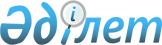 "Мемлекеттiк мекемелердiң бухгалтерлiк есебiнiң жылдық, тоқсандық көлемi мен нысандары туралы нұсқаулықты бекiту туралы" Қазақстан Республикасы Қаржы министрiнiң 1998 жылғы 15 мамырдағы N 217 бұйрығына өзгерiстер мен толықтырулар енгізу туралы
					
			Күшін жойған
			
			
		
					Қазақстан Республикасының Қаржы министрінің 2001 жылғы 22 мамырдағы N 267 бұйрығы. Қазақстан Республикасы Әділет министрлігінде 2001 жылғы 18 маусымда тіркелді. Тіркеу N 1547. Күші жойылды - ҚР Қаржы министрінің 2004 жылғы 1 желтоқсандағы N 424 (V043293) бұйрығымен.



                               БҰЙЫРАМЫН: 



      1. "Мемлекеттiк мекемелердiң бухгалтерлiк есебiнiң жылдық, тоқсандық көлемi мен нысандары туралы нұсқаулықты бекiту туралы" 
 V980517_ 
 Қазақстан Республикасы Қаржы министрiнiң 1998 жылғы 15 мамырдағы N 217 бұйрығына қоса беріліп отырған өзгерістер мен толықтырулар бекітілсін. 



      2. Осы бұйрық Қазақстан Республикасының Әділет министрлігінде мемлекеттік тіркелген күнінен бастап күшіне енеді.

      Министр 

                                           Қазақстан Республикасы



                                            Қаржы министрлігінің



                                            2001 жылғы 22 мамыр



                                             N 267 бұйрығымен



                                                бекітілген

     "

Мемлекеттiк мекемелердiң бухгалтерлiк есебiнiң жылдық,




    тоқсандық көлемi мен нысандары туралы нұсқаулықты бекiту




    туралы" 


V980517_


 Қазақстан Республикасы Қаржы министрiнiң 




     1998 жылғы 15 мамырдағы N 217 бұйрығына өзгерiстер мен




                         толықтырулар 


      1. 1.4-тармақта екiншi абзац алынып тасталсын; 



      2. 1.6-тармақ мынадай мазмұндағы екiншi, үшiншi және төртiншi абзацтармен толықтырылсын: 



      "Жылдық қаржылық есептiлiк үшiн есептi кезең болып 1 қаңтардан бастап 31 желтоқсанды қоса алғанда күнтiзбелiк жыл болып табылады. 



      Қайта құрылған мемлекеттiк мекеме үшiн бiрiншi есептi жыл дәл сол жылдың 1 қаңтарынан бастап 31 желтоқсанын қоса алғанда мемлекеттiк тiркелген сәтiнен басталады. 



      Есептi кезең - өткен қаржы жылында қаржыландырумен қамтамасыз етiлмеген бекiтiлген бюджеттiк шығыстар бойынша, сондай-ақ, бюджетке ресми трансферттердің есепке алынуы бойынша қорытынды операциялар жүргiзiлетiн жаңа қаржы жылына енбейтiн кезең. Есептi кезеңнiң ұзақтығын ағымдағы жылдың 1 сәуiрiнен кешiктiрмеген мерзiмiмен Қазақстан Республикасының Қаржы министрлiгi бекiтедi.". 



      3. 1.7-тармақта: 



      1) бiрiншi абзацта: 



      "Департамент" деген сөз "Комитет" деген сөзбен ауыстырылсын; 



      "кестеге" деген сөз "бухгалтерлiк есептiлiктi ұсыну күнiне дейiн 45 күнде мемлекеттiк мекемелерге жеткiзiлетiн" деген сөздермен толықтырылсын; 



      2) екiншi абзацтағы "кәсіпорнының" деген сөзден кейiн ", бiрақ бухгалтерлiк есептiлiктi ұсыну күнiне дейiн 5 күннен кешiктiрмей" деген сөздермен толықтырылсын. 



      4. Мынадай мазмұндағы 1.7-1 тармақпен толықтырылсын: 



      "1.7-1. Республикалық бюджеттiк бағдарламалардың әкiмшiлерi және бағынысты мемлекеттiк мекемелер Қазақстан Республикасының Қаржы министрлігiне және Республикалық бюджеттің атқарылуын бақылау жөнiндегi есеп комитетiне белгiленген мерзiмде республикалық бюджеттің атқарылуы туралы есептi дайындау үшiн қажеттi ақпаратты беруге мiндеттi.". 



      5. 2.1-тармақта: 



      1) төртiншi абзац алынып тасталсын; 



      2) мынадай мазмұндағы он үшiншi, он төртiншi абзацтармен толықтырылсын: 



      "үкiметтiк шығыстарға бөлiнген қаражатты пайдалану туралы есеп - N 7 нысан; 



      зейнетақыларды, мемлекеттiк әлеуметтiк жәрдемақыларды, арнайы мемлекеттiк жәрдемақыларды және жерлеуге арналған жәрдемақыларды төлеу туралы есеп - N 8-жт нысан;"; 



      3) он үшiншi абзацтағы "қаражаттың" деген сөзден кейiн ", активтердің" деген сөзбен толықтырылсын; 



      4) мынадай мазмұндағы жиырма үшiншi, жиырма төртiншi, жиырма бесiншi және жиырма алтыншы абзацтармен толықтырылсын: 



      "Қазақстан Республикасы Үкiметiнің және жергiлiктi атқарушы органдардың резервiнен бөлiнген қаражатты пайдалану туралы анықтама; 



      республикалық бюджеттiк бағдарламалар әкiмшілерiнің қаражатты жұмсауы туралы ақпарат - N 3 нысан; 



      республикалық бюджеттің есебiнен ұсталатын мемлекеттiк мекемелердің шығыстар сметасын орындау балансының есеп айырысу баптары жөнiндегi кредиторлық берешек туралы талдамалы деректер; 



      жергiлiктi бюджеттердің есебiнен ұсталатын мемлекеттiк мекемелердің шығыстар сметасын орындау балансының есеп айырысу баптары жөнiндегi кредиторлық берешек туралы талдамалы деректер.". 



      6. 2.2-тармақта: 



      1) бiрiншi абзацта: 



      "және Қазақстан Республикасы Үкiметiнің қаулысына сәйкес берешектердi өзара есепке алу тәртiбiнде жүргiзiлген сомалары" деген сөздер алынып тасталсын; 



      мынадай мазмұндағы сөйлемдермен толықтырылсын: 



      "Есепке түсiндiрме жазбада ақшалай қаражаттың, активтер мен материалдық құндылықтардың жетiспеуiн мемлекеттiк мекеменің есебiнен шығаруын, сондай-ақ мемлекеттiк мекеменің бекiтiлген шығыстар сметасынан тыс сатып алынған тауарлар (жұмыстар, қызметтер) үшiн кредиторлық берешектің пайда болу себептерiн көрсету қажет. Бұдан басқа кiрiстердің бюджеттiк жiктемесiнің кодтары бойынша тиiстi бюджетке кейiннен аудара отырып, жаңа қаржы жылы бюджеттiк шотқа мiндеттi түрде қайтарылуы тиiс, ағымдағы қаржы жылы бюджеттiк шотқа есепке алу үшiн тапсырылмаған мемлекеттiк мекеменің кассасындағы қолма-қол ақша қалдықтарының пайда болу себептерiн көрсету керек."; 



      2) екiншi абзацтағы "Қазақстан Республикасы Үкiметiнiң және жергiлiктi атқарушы органдардың резервiнен бөлiнген қаражатты пайдалану туралы анықтаманы қоса бере отырып" деген сөздер алынып тасталсын; 



      3) мынадай мазмұндағы жетiншi және сегiзiншi абзацтармен толықтырылсын: 



      "Республикалық бюджеттiк бағдарламалар әкiмшiсiнiң шығыстар сметасының орындалуы туралы жиынтық бухгалтерлiк есептiлiгiне бiрiншi қол қою құқығына осы органның басшысы немесе ол уәкiлеттiк берген тұлға ие болады. Осы өкiлеттiк республикалық бюджеттiк бағдарламалар әкiмшiсiнiң басшысы бұйрығы негiзiнде берiледi, оның көшiрмесi бухгалтерлiк есеппен қоса берiлуi тиiс. 



      Бухгалтерлiк есеппен қоса берiлген барлық нысандарда басшы мен бас бухгалтердiң қолының қасында мiндеттi түрде қойылған қолдың мағынасының ашылуы болуы керек (аты-жөнi және тегi).". 



      7. 2.3-тармақ мынадай редакцияда жазылсын: 



      "2.3. Республикалық бюджеттен қаржыландыру алатын ұйымдар (банктер, жергiлiктi атқарушы органдар) "Мемлекеттiк мекемелердiң шығыстар сметасының орындалуы туралы есеп" N 2 нысаны (0603008 коды), N 2-о нысан бойынша республикалық бюджеттен алынған қаражат туралы бухгалтерлiк есептi және оларға түсiндiрме жазбаны жасайды және "Шығыстар сметасының орындалу балансы" N 1 нысанын ұсынбай-ақ Қазынашылықтың аумақтық органына бередi. 



      8. Мынадай мазмұндағы 2.3-1, 2.3-2-тармақтармен толықтырылсын: 



      "2.3-1. Республикалық бюджеттен ұсталатын, бiрақ тиiстi мақсаттарға жергiлiктi бюджеттен лимиттер алатын мемлекеттiк мекемелер (0603008 коды) N 2 нысан бойынша шығыстар сметасының атқарылуы туралы есептi тиiстi жергiлiктi қаржы органдарына, ал бухгалтерлiк есептi нысандарының толық көлемiнде Қазынашылықтың тиiстi аумақтық органдарына және жоғары тұрған органға ұсынады. 



      2.3-2. Республикалық бюджеттiк бағдарламалардың басқа әкiмшiсi бөлген бюджеттiк қаражатты жұмсауға рұқсат алған жағдайда, мемлекеттiк мекеме: 



      өзiнiң жоғары тұрған бюджеттiк бағдарламалар әкiмшiсiнен алған қаржыландыру сомасына; 



      басқа бюджеттiк бағдарламалар әкiмшiсiнен қаржыландыру сомасына шығыстар сметасының атқарылуы туралы жекелеген екi бухгалтерлiк есептi жасайды. 



      Осы бухгалтерлiк есептiлiк кассалық шығыстар жүргiзілген Қазынашылықтың тиiстi аумақтық органына, содан соң Қазынашылық органының белгiсiмен жоғары тұрған республикалық бюджеттiк бағдарламалар әкiмшiсiне ұсынылады. 



      Бағынысты мемлекеттiк мекемелердің бухгалтерлiк есептерiнің негiзiнде республикалық бюджеттiк бағдарламалардың әкiмшiлерi N 2-б нысанның министрлiк аралық рұқсат бойынша республикалық бюджеттің басқа әкiмшiсiнен бюджет қаражатын жұмсауға алынған лимиттердің сомасына жиынтық түрде бухгалтерлiк есеп жасайды және белгiленген мерзiмде соңғысына тапсырады.". 



      9. 2.7-тармақта "Департаментiнiң" деген сөз "Комитетінiң" деген сөзбен ауыстырылсын. 



      10. 3.4-тармақтың бiрiншi абзацында екiншi сөйлем мынадай редакцияда жазылсын: 



      "Есептердi ашу тәртiбi толықтырулар мен өзгерiстердi есептей отырып, Қазақстан Республикасы Қаржы министрлiгiнiң 1999 жылғы 25 мамырдағы N 241 бұйрығымен бекiтiлген мемлекеттiк мекемелердің шоттарын ашу және жабу тәртiбi туралы ережесiнде айтылған.". 



      11. 3.5-тармақтың бiрiншi абзацындағы "белгiленген тәртiппен" деген сөздер "Қазақстан Республикасы Қаржы министрлiгi Қазынашылық департаментiнің 1999 жылғы 23 шiлдедегi N 335 бұйрығымен бекiтiлген Қазақстан Республикасының республикалық және жергілiктi бюджеттерiнің есебiнен ұсталатын ұйымдарда активтердi, материалдық қорларды, ақшаларды, есеп айырысулар мен баланстың басқа баптарын түгендеудi жүргiзу тәртiбi туралы нұсқаулығына сәйкес" деген сөздермен ауыстырылсын. 



      12. 3.6-тармақ мынадай мазмұндағы жетiншi абзацпен толықтырылсын: 



      "Жыл аяқталғаннан кейiн 2-б нысаны бойынша лимиттер алатын республикалық бюджеттiк бағдарламалар әкiмшiлерi жүргiзiлген шығыстарды қорытынды айналымдармен есептен шығарады және республикалық басқа бюджеттiк бағдарламалар әкiмшiсiне бөлiнген лимиттердің есебiнен республикалық бюджеттiк бағдарламалар әкiмшiсiнің шығыстарына бюджеттен қаржыландыру" қосалқы шотының дебетi және 201 "Республикалық бюджеттiк бағдарламалардың басқа әкiмшiсiне бөлiнген лимиттердің есебiнен мемлекеттiк мекеменi ұстауға арналған бюджет бойынша шығыстар" қосалқы шотының кредитi бойынша бухгалтерлiк жазбамен көрсетедi. 



      13. 4.6-тармақта: 



      1) алтыншы абзац алынып тасталсын; 



      2) сегiзiншi абзацтағы "сомасының қалдығы" деген сөздерден кейiн ", оның iшiнде ресми трансферттер (субвенциялар)" деген сөздермен толықтырылсын; 



      3) мынадай мазмұндағы тоғызыншы абзацпен толықтырылсын: 



      "161 "Республикалық бюджетке түсетiн түсiмдердің тауарлық немесе заттай бөлігiне және олардың жұмсалуына байланысты операциялар жөнiндегi лимиттер" (098) жолы бойынша - мемлекеттiк мекеменiң шығыстарына және республикалық бюджетке түсетiн түсiмдердің тауарлық немесе заттай бөлігiнің есебiнен басқа да iс-шараларға арналған ашық лимиттердің сомасы көрсетiледi."; 



      4) тоғызыншы абзацта: 



      бүкiл мәтiн бойынша "заемдар" деген сөзден кейiн "мен гранттар" деген сөздермен толықтырылсын: 



      "161" деген сан "162" деген санмен ауыстырылсын; 



      5) мынадай мазмұндағы он екiншi абзацпен толықтырылсын: 



      "172 "Жергiлiктi бюджетке түсетiн түсiмдердің тауарлық немесе заттай бөлiгiне және олардың жұмсалуына байланысты" (108) жолы бойынша мемлекеттiк мекеменің және жергiлiктi бюджетке түсетiн түсiмдердің тауарлық немесе заттай бөлiгiнің есебiнен басқа да iс-шараларға арналған ашық лимиттер."; 



      б) он үшiншi абзац мынадай редакцияда жазылсын: 



      "190 Демеушiлiк және қайырымдылық көмек үшiн және сақтандыру төлемiн есепке алу үшiн ағымдағы шоты" (110) жолы бойынша - қолданылып жүрген заңнамаға сәйкес демеушiлiк және қайырымдылық көмек түрiнде, жол-көлiк оқиғасы нәтижесiнде мемлекеттiк мекеменің мүлкi зақымданған немесе жойылған жағдайда сақтандырушы жүзеге асыратын сақтандыру төлемi түрiнде мемлекеттiк мекеме алатын қаражаттың қалдығы көрсетiледi."; 



      7) он бесiншi абзацтағы "қалдығы" деген сөзден кейiн ", мемлекеттiк бiлiмдiк несие және мемлекеттiк студенттiк несие бойынша қаражаттың қалдығы" деген сөздермен толықтырылсын;



      8) он алтыншы абзацта бүкiл мәтiн бойынша "заемдар" деген сөзден кейiн "мен гранттар" деген сөзбен толықтырылсын";



      9) он сегiзiншi абзац алынып тасталсын;



      10) мынадай мазмұндағы жиырма бiрiншi абзацпен толықтырылсын:



      "230 "Аккредитивтер" (130) жолы бойынша тауарларды жеткiзуге ақы төлеу бойынша берушiлер алдында туындаған мемлекеттiк мекемелердің мiндеттемелерiне сәйкес ашылған аккредитивтердің қалдығы көрсетiледi.";



      11) жиырма бiріншi абзацта "230" деген сан "231" деген санмен ауыстырылсын;



      12) жиырма екiншi абзацта "231" деген сан "232" деген санмен ауыстырылсын.



      14. 4.7-тармақта:



      1) екiншi абзацта "заемдар" деген сөзден кейiн "мен гранттар" деген сөзбен толықтырылсын;



      2) алтыншы абзацта "Әлеуметтiк салық жарналар бойынша есеп айырысулар" деген сөздер "Әлеуметтiк салықтың жарналары бойынша есеп айырысулар" деген сөздермен ауыстырылсын, "581" деген сан "580" деген санмен ауыстырылсын; 



      3) жетiншi абзацтағы "582" деген сан "581" деген санмен ауыстырылсын; 



      4) тоғызыншы абзац мынадай редакцияда жазылсын: 



      290 "Мiндеттi әлеуметтiк қамсыздандыру бойынша есеп айырысулар" (171) жолы бойынша - мiндеттi әлеуметтiк қамсыздандыру бойынша қызметкерлерге есептелген жәрдемақылар бойынша мемлекеттiк мекемелердiң берешек сомасы көрсетiледi, 582-жол бойынша пассивте әлеуметтiк қамсыздандыру бойынша берешектiң қалдығы көрсетiледi."; 



      5) он үшiншi абзацтағы: 



      "Өзге дебиторлармен" деген сөздер "Бекiтiлген сметаның шегiнде дебиторлармен және кредиторлармен" деген сөздермен толықтырылсын; 



      "осы бөлiмде көрсетiлмеген" деген сөздерден кейiн "бекiтiлген сметаның шегiнде" деген сөздермен толықтырылсын; 



      6) он төртiншi абзацтағы "жоспарлы" деген сөз "аванстық" деген сөзбен ауыстырылсын; 



      7) он бесiншi абзацтағы "321" деген сан "322" деген санмен ауыстырылсын; 



      8) мынадай мазмұндағы он бесiншi абзацпен толықтырылсын: 



      "321 "Қолма-қол тиындардың ақшалай айналымнан алынуына байланысты есеп айырысулар" (188) жолы бойынша соманы бiр теңгеге дейiн дөңгелектеудiң арифметикалық әдiсiн қолдану нәтижесiнде артық төленген тиындардың қалдық сомасы көрсетiледi, 671-жол бойынша пассивте жалақының, стипендияның төленбеген қалдығы, атқару парақтары бойынша ұсталған төленбеген сомалардың, соманы бiр теңгеге дейiн дөңгелектеудiң арифметикалық әдiсiн қолдану нәтижесiнде тиындармен есеп беретiн тұлға алдындағы берешек сомалардың қалдықтары көрсетiледi."; 



      9) мынадай мазмұндағы он алтыншы абзацпен толықтырылсын: 



      "323 "Мiндеттi әлеуметтiк қамсыздандыруға арналған трансферттер бойынша есеп айырысулар" (192) жолы бойынша - мiндеттi әлеуметтiк қамсыздандыру бойынша жұмыс берушiлердiң шоттарына аударылған сомалар көрсетiледi."; 



      10) он алтыншы абзацтағы "322" және "682" деген сандар тиiсiнше "324" және "683" деген сандармен ауыстырылсын; 



      11) мынадай мазмұндағы он жетiншi абзацпен толықтырылсын: 



      "325 "Iшкi несиелендiру бойынша есеп айырысулар" (199) жолы бойынша - қайтарымды негiзде iшкi несиелендiрудiң мiндеттемелерi бойынша, сондай-ақ мемлекеттiк бiлiмдiк несие және мемлекеттiк студенттiк несие бойынша берешектердiң қалдығы көрсетіледi.". 



      15. 4.8-тармақта: 



      1) екiншi абзацта: 



      "Ұйымдарды ұстауға" деген сөздердің алдынан "Бекiтілген шығыстар сметасының шегiнде" деген сөздермен толықтырылсын; 



      "жолы бойынша" деген сөздерден кейiн "Бекiтiлген шығыстар сметасының шегiнде" деген сөздермен толықтырылсын; 



      2) бесiншi абзацта: 



      "заемдар (204)" деген сөздер "заемдар мен гранттар" (204) деген сөздермен ауыстырылсын; 



      "сыртқы заем қаражаттары" деген сөздер "сыртқы заем және халықаралық қаржы ұйымдары мен шетел мемлекеттерiнен алынған гранттардың есебiнен" деген сөздермен ауыстырылсын; 



      3) мынадай мазмұндағы алтыншы абзацпен толықтырылсын: 



      "342 "Бекiтiлген шығыстар сметасынан тыс мемлекеттiк мекеменi ұстауға және басқа да iс-шараларға арналған шығыстар" (208) жолы бойынша - қарызға алынған тауарларды (жұмыстарды, қызметтердi) берушiге қайтару мүмкiндiгi болмаған жағдайда, мемлекеттiк мекеменiң бекiтiлген шығыстар сметасынан тыс iс жүзiндегi шығыстарының сомасы көрсетiледi."; 



      4) сегiзiншi абзац мынадай редакцияда жазылсын: 



      "370 Демеушiлiк және қайырымдылық көмектен түскен қаражаттың есебiнен, сақтандыру төлемi мен өзге қаражаттың есебiнен шығыстар" (213) жолы бойынша - Демеушiлiк және қайырымдылық көмектен түскен қаражаттың есебiнен, сақтандыру төлемi мен өзге қаражаттың есебiнен шығыстардың сомасы көрсетiледi.". 



      16. 4.12-тармақта: 



      1) бесiншi абзац алынып тасталсын; 



      2) сегiзiншi абзацтағы "заемдар" деген сөзден кейiн "мен гранттар" деген сөздермен толықтырылсын; 



      3) мынадай мазмұндағы тоғызыншы абзацпен толықтырылсын: 



      "482 "Ішкi несиелендiру" (247) жолы бойынша - қайтарымды негiзде республикалық немесе жергiлiктi бюджеттердің негiзiнде берiлген несиелердің сомасы бойынша (iшкi несиелендiру бойынша), сондай-ақ мемлекеттiк бiлiмдiк несие және мемлекеттiк студенттiк несие қаражаты бойынша берiлген несиелердің сомалары жөнiндегi берешектің қалдығы көрсетiледi."; 



      4) оныншы абзацта: 



      "заемдар" деген сөзден кейiн "мен гранттар" деген сөздермен толықтырылсын; 



      "қайтарымды негiзде" деген сөздер "және халықаралық қаржы ұйымдарынан және шетел мемлекеттерiнен алынған гранттар сомасы" деген сөздермен ауыстырылсын. 



      17. 4.14-тармақ: 



      1) мынадай мазмұндағы екiншi және үшiншi абзацтармен толықтырылсын: 



      "554 "Бекiтiлген сметадан тыс несие берушiлермен есеп айырысу" (154) жолы бойынша - мемлекеттiк мекеме бекiтiлген сметадан тыс сатып алған тауарлар (жұмыстар, қызметтер) үшiн берешек сомасы көрсетiледi. 



      "572 "бюджетке түсетiн түсiмдердің тауарлық немесе заттай бөлiгiне және олардың жұмсалуына байланысты операциялар бойынша есеп айырысулар" (158) жолы бойынша - активтер, арзан құнды және тез тозатын заттар және басқа материалдық құндылықтар үшiн, кадрларды оқыту, жабдықтарды жөндеу және бюджетке түсетiн түсiмдердің тауарлық немесе заттай бөлiгiне және олардың жұмсалуына байланысты операциялар бойынша мемлекеттiк мекемеге көрсетiлетiн жұмыстар мен қызметтердiң түрi үшiн алынған берешек сомасы көрсетiледi."; 



      2) екiншi абзацтағы "жолы бойынша" деген сөздерден кейiн "мемлекеттiк бiлiмдiк несие мен мемлекеттiк студенттiк несие бойынша соманы қоса алғанда" деген сөздермен толықтырылсын; 



      3) үшiншi абзацта "көмек" деген сөзден кейiн ", сақтандыру төлемi" деген сөздермен толықтырылсын; 



      4) мынадай мазмұндағы тоғызыншы, оныншы және он бiрiншi абзацтармен толықтырылсын: 



      "681 Зейнетақыларды және мемлекеттiк әлеуметтiк жәрдемақыларды төлеу бойынша есеп айырысулар" (191) жолы бойынша - зейнетақыларды және мемлекеттiк әлеуметтiк жәрдемақыларды төлеу жөнiндегi берешек сомасы көрсетiледi. 



      682 "Жеке тұлғаларға берiлетiн трансферттер бойынша есеп айырысулар" (193) жолы бойынша - әлеуметтiк төлемдер және әлеуметтiк көмек бойынша, заңнамаға сәйкес қызметкерлер мен қызметшiлерге олардың еңбек мiндеттерiн орындауға байланысты мертiгуден не денсаулығының зақымдалуынан келген залалдың орнын толтыру бойынша, репатрианттарға (оралмандарға) өтемақылар бойынша, қаза тапқан, қайтыс болған әскери қызметшiлердің ата-аналарына, балаларын асырап алушыларға, қамқорлыққа алушыларға бiр жолғы төлемдер бойынша, әскери қызметшiлерге тұрғын үйдi сақтау мен коммуналдық қызметтердi ұстау жөнiндегi шығыстарды төлеуге ақшалай өтемақы бойынша, жеке тұлғаларға берiлетін басқа да трансферттер бойынша берешектің сомасы көрсетiледi. 



      683 "Жинақтаушы зейнетақы қорларына мiндеттi зейнетақы жарналары бойынша есеп айырысулар" (198) жолы бойынша - қызметкерлердің табысынан ұсталған және жинақтаушы зейнетақы қорларына аударылмаған мiндеттi зейнетақы жарналарының сомасы көрсетiледi." 



      18. 4.18-тармақта: 



      1) 230; 231; 235; 239 (140; 143; 145) қосалқы шоттары бойынша бюджеттен қаржыландыру сомаларының қозғалысы туралы анықтаманың атауындағы "235" және "; 145" деген сандар алынып тасталсын; 



      2) төртiншi абзацта "Есептен шығарылған үмiтсiз борыштар" деген сөздер "Өндiріп алу үшiн нақты емес берешек есептен шығарылды" деген сөздермен ауыстырылсын, "үмiтсiз борыштар сомалары" деген сөздер "дебиторлық берешектi талап ету үшiн нақты емес сомалар" деген сөздермен ауыстырылсын; 



      3) мынадай мазмұндағы жиырма үшiншi абзацпен толықтырылсын: 



      "943 "Кредиторлық берешектi талап ету үшiн нақты емес есептен шығару" - кредиторлық берешектi талап ету үшiн нақты емес сома;"; 



      4) жиырма бесiншi абзац алынып тасталсын. 



      19. 4.20-тармақ алынып тасталсын. 



      20. 4.22-тармақта: 



      1) нысанның атауы және бiрiншi, екiншi, үшiншi, төртiншi және бесiншi абзацтар мынадай редакцияда жазылсын: 



      "N 4 нысан (0503041) Мемлекеттiк мекемелердiң ақылы қызметтерiн 



            сатудан алынатын қаражаттың пайдаланылуы туралы есеп 



      4.22. Өнiмдi сатудан, жұмыстарды орындаудан, ақылы қызметтер көрсетуден немесе өзге де қызметтердi жүзеге асырудан алынған кiрiстерi бар мемлекеттiк мекемелер 4-нысан (коды 0503041) бойынша "Мемлекеттiк мекемелердің ақылы қызметтерiн сатудан алынатын қаражаттың пайдаланылуы туралы есеп" жасайды және ұсынады. 



      4-нысанда ақылы қызметтердің бiр түрi болған жағдайда, ақылы қызметтер бойынша кiрiстер мен iс жүзiндегi шығыстар көрсетіледi. 



      4-нысан тоқсандық және жылдық есеп-қисап болып табылады. 



      "Кассалық шығыстар" бағаны бойынша 010 және 170-жолдар бойынша 011 және 171-жолдар "оның iшiнде ақшалай қаражаттардың қалдығы" бойынша тиiсiнше бөлiнген есептi кезеңнің басында және аяғында ақылы қызметтердi сатудан алынатын қаражат қалдықтарының сомасы көрсетiледi. Өткен жылға арналған N 4 нысанның есептi кезеңiне 010 және 011 жолдары есептің 170, 171-жолдарына сәйкес келуi тиiс. 



      "Бiр жылға смета бойынша бекiтiлгенi" бағаны бойынша мемлекеттiк мекеменiң бекiтiлген шығыстар сметасының деректер, "Жыл басынан берi смета бойынша бекiтілгенi" бағаны - бойынша есептi күнге жыл басынан бергi смета бойынша бекiтiлген деректер көрсетiледi, 6-бағанда - iс жүзiндегi шығыстар, 7-бағанда - өспелi жиынымен жыл басынан бергi түсiмдер мен кассалық шығыстардың сомасын көрсету керек." 



      2) он төртiншi абзацтағы "үмiтсiз борыштар мен" деген сөздер "өндiріп алу үшiн нақты емес дебиторлық берешектiң және" деген сөздермен ауыстырылсын. 



      21. Мынадай мазмұндағы 4.22-1-тармақпен толықтырылсын: 



      "N 4 жиынтық нысан Мемлекеттiк мекемелердiң ақылы қызметтерiн 



          сатудан алынатын қаражаттың пайдаланылуы туралы есеп 



      4.22-1. Бюджеттiк бағдарламалардың әкiмшiлерi "Мемлекеттiк мекемелердiң ақылы қызметтерiн сатудан алынатын қаражаттың пайдаланылуы туралы есеп" 4-нысаны бойынша есепте көрсетiлген деректердің негiзiнде "Мемлекеттiк мекемелердің ақылы қызметтерiн сатудан алынатын қаражаттың пайдаланылуы туралы есеп" 4-жиынтық нысаны бойынша жиынтық түрде есеп жасайды. 



      N 4-жиынтық нысан тоқсандық және жылдық есеп-қисап болып табылады. 



      22. 4.23-тармақта: 



      1) нысанның атауындағы және бiрiншi, екiншi абзацтарындағы "сомалар" деген сөзден кейiн "және сақтандыру төлемiнің сомасын" деген сөздермен толықтырылсын;



      2) үшiншi абзац мынадай редакцияда жазылсын:



      3, 4, 5-бағандарда демеушiлiк және қайырымдылық көмектен алынатын соманың түрлерi бойынша қаражаттың түсуi мен жұмсалуы көрсетiледi, 6-бағанда сақтандыру төлемi сомасының түсуi мен жұмсалуы көрсетiледi, 7-баған - жиынтық баған."



      3) жетiншi абзацтағы "жүргiзiлген" деген сөзден кейiн "кассалық" деген сөзбен толықтырылсын;



      4) мынадай мазмұндағы сегiзiншi абзацпен толықтырылсын:



      "140-жол бойынша - бюджеттің кiрiсiне аударылған сома көрсетiледi.".



      23. 4.24-тармақ мынадай мазмұндағы алтыншы абзацпен толықтырылсын:



      "140-жол бойынша - бюджеттің кiрiсiне аударылған сома көрсетiледi.".



      24. 4.25-тармақта:



      1) тақырыбындағы "0503014" деген сан "0503047" деген санмен ауыстырылсын;



      2) жетiншi абзацтағы "105" деген сан "104" деген санмен ауыстырылсын.



      25. Мынадай мазмұндағы 4.28-1, 4.28-2-тармақтармен толықтырылсын:



      "N 7 нысан - Өкiлдi шығыстарға бөлiнген қаражаттың пайдаланылуы туралы есеп



      4.28-1. Өкiлдi шығыстарға қаражат алған бюджеттiк бағдарламалардың әкiмшiлерi жиынтық түрде Қазақстан Республикасының Сыртқы iстер министрлiгiне N 7 нысан бойынша "Өкiлдi шығыстарға бөлiнген қаражаттың пайдаланылуы туралы есеп" беруi тиiс, соңғысы есептi жиынтық түрде бухгалтерлiк есептiлiк құрамында Қазақстан Республикасы Қаржы министрлiгiнiң Қазынашылық комитетiне тапсырады. N 7 нысан бойынша Қазақстан Республикасының Сыртқы iстер министрлiгi жасаған және Қазақстан Республикасының Үкiметiнде келiсiлген Iс-шаралар жоспарына сәйкес республикалық бюджеттен бөлiнген қаражаттың есебiнен жүргiзiлген өкiлдi шығыстар көрсетiледi. 



      "Смета бойынша бекiтiлгенi" 3-бағанында смета бойынша бекiтiлген өкiлдi шығыстарының сомасы көрсетiледi, "Кассалық шығыстар" 4-бағанында жүргiзiлген кассалық шығыстардың сомасы көрсетiледi, "Пайдаланылмаған лимиттiң қалдығы" 5-бағанында пайдаланылмаған лимиттiң қалдығы көрсетiледi. Бұдан басқа, бөлiнген лимиттiң сомасы анықтама түрiнде көрсетiледi. 



      Есеп-қисап нысаны - тоқсандық және жылдық. 

          N 8 зт нысаны Зейнетақыларды, мемлекеттiк әлеуметтiк 



          жәрдемақыларды, арнайы мемлекеттiк жәрдемақыларды және 



             жерлеуге арналған жәрдемақыларды төлеу туралы есеп 



      4.28-2. Зейнетақыларды, мемлекеттiк әлеуметтiк жәрдемақыларды, арнайы мемлекеттiк жәрдемақыларды және жерлеуге арналған жәрдемақыларды төлеу туралы есептi бухгалтерлiк есептiң құрамында N 8-вп нысаны бойынша: Қазақстан Республикасының Еңбек және халықты әлеуметтiк қорғау министрлiгi - Қазақстан Республикасы Қаржы министрлiгiнiң Қазынашылық комитетiне; облыстық, Астана, Алматы қалаларының Еңбек, жұмыспен қамтамасыз ету және әлеуметтiк қорғау департаменттерi (басқармалары), аудандық (қалалық) бөлiмдерi - тиiстi жергiлiктi қаржы органдарына тапсырады. 3-бағандағы есептiң нысанында есептi кезеңнiң басынан берi тиiсiнше қазынашылық рұқсаттар бойынша республикалық бюджеттен немесе қаржылық рұқсаттар бойынша - жергiлiктi бюджеттерден бөлiнген лимиттердiң сомасы көрсетiледi, 4-бағанда - "Зейнетақы төлеу жөнiндегi мемлекеттiк орталық" республикалық мемлекеттiк қазыналық кәсiпорнының (ЗТМО) есеп шотына бюджеттiк қаражаттың түсуi, 5-бағанда - ЗТМО-ның төлем тапсырмасымен екiншi деңгейдегi банкке немесе банктiк операциялардың жекелеген түрлерiн жүзеге асыруға арналған Қазақстан Республикасы Ұлттық Банкінің лицензиясы бар ұйымдарға (бұдан әрi - банк) соманың аударылуы, 6-бағанда - алушылардың дербес шоттарына банк аударған сома көрсетiледi. 



      Есеп-қисап нысаны - тоқсандық және жылдық. 



      26. 4.29-тармақта: 



      1) нысанның атауындағы "қаражаттардың," деген сөзден кейiн "активтердің" деген сөзбен толықтырылсын; 



      2) төртiншi абзацта: 



      "ақша" деген сөзден кейін ", активтер" деген сөзбен толықтырылсын; 



      ", сондай-ақ" деген сөзден кейiн "активтердің және" деген сөздермен толықтырылсын; 



      3) мынадай мазмұндағы жетіншi абзацпен толықтырылсын: 



      "051-жол бойынша ақша қаражатының жетiспейтiн, есептi жылы мемлекеттiк мекеменің есебiнен есептен шығарылған сомасы көрсетiледi.". 



      27. 4.34-тармақта: 



      1) N 16 нысанның атауындағы және мәтiнiндегi "заемдар" деген сөзден кейiн "гранттар" деген сөзбен толықтырылсын; 



      2) мынадай мазмұндағы үшiншi абзацпен толықтырылсын: 



      "Республикалық бюджеттiк бағдарламалардың әкiмшiлерi 16 "Сыртқы заемдар, гранттар бойынша есеп" нысанын тексеру және бұрыштама қою үшiн Қазақстан Республикасы Қаржы министрлiгiнің Мемлекеттiк қарыз алу департаментiне тапсыруы қажет.". 



      28. 4.36-тармақ мынадай мазмұндағы бiрiншi абзацпен толықтырылсын: 



      "Республикалық бюджет бойынша лимиттердi бөлу туралы бюджеттiк бағдарламалар әкiмшiсінің рұқсаты" N 046 нысаны республикалық бюджеттiк бағдарламалардың әкiмшiлерi бағынысты мемлекеттiк мекемелер бойынша бөлiнген қаржыландыруды айдың аяғында жүргiзген және осы рұқсатпен бөлiнген лимиттердi келесi айда Қазынашылықтың аумақтық органдары есепке алған жағдайда, мемлекеттiк мекемелерге тапсырылады.". 



      29. 4.38-тармақтағы "және түсiндiрме жазбаға жапсырады" деген сөздер алынып тасталсын. 



      30. 4.39-тармақ мынадай мазмұндағы алтыншы абзацпен толықтырылсын: 



      "140-жол бойынша - бюджеттің кiрiсiне енгiзiлдi.". 



      31. Мынадай мазмұндағы 4.40, 4.41, 4.42-тармақтармен толықтырылсын: 



      "N 3 нысан Республикалық бюджеттiк бағдарламалар әкiмшiлерiнің қаражатты жұмсауы туралы ақпарат 



      4.40. Республикалық бюджеттiк бағдарламалардың әкiмшiлерi және бюджеттен қаржыландыру алған өзге де ұйымдар басшының және бас бухгалтердің қолдарымен куәландырып, бухгалтерлiк есеп тапсыру үшiн белгiленген мерзiмдерде N 3 нысан бойынша Қазақстан Республикасы Қаржы министрлiгiнiң Қазынашылық комитетiнен алынған республикалық бюджеттiк бағдарлама бойынша қаражаттың жұмсалуы туралы ақпаратты тапсырады. 



       Республикалық бюджеттің есебiнен ұсталатын мемлекеттiк 



    мекемелердiң шығыстар сметасын орындау балансының есеп айырысу 



       баптары жөнiндегi кредиторлық берешектiң жай-күйi туралы 



                        талдамалы деректер 



      4.41. Дебиторлармен және кредиторлармен есеп айырысуды түгендеу қорытындыларының негiзiнде республикалық бюджеттiң есебiнен ұсталатын мемлекеттiк мекемелер бухгалтерлiк есептің құрамында есептi кезеңде теңгемен шығыстар сметасын орындау балансының есеп айырысу баптары жөнiндегi кредиторлық берешектің жай-күйi туралы талдамалы деректердi беруi қажет. Сол сияқты республикалық бюджеттiк бағдарламалардың әкiмшiлерi шығыстар сметасын орындаудың бухгалтерлiк есебiнің құрамында мың теңгемен жиынтық деректер бередi. 



      Толтыру кезiнде дебиторлық және кредиторлық берешек шығыстар сметасын орындау балансында толығынан, яғни дебиторлармен есеп айырысу - баланс активiнде, кредиторлармен есеп айырысу - баланстың пассивiнде көрсетiледi. 



      Мемлекеттiк мекемелердің бухгалтерлiк есебiн тексеру кезiнде Қазынашылықтың аумақтық органдары барлық қосалқы шоттар бойынша кредиторлық берешектің жай-күйi туралы талдамалы деректерде көрсетiлген соманы шығыстар сметасын орындау балансы пассивiнің III "Есеп айырысу", V "Күрделi құрылысты қаржыландыру" бөлiмдерiнде көрсетiлген сомамен салыстыруы қажет. 

       Жергiлiктi бюджеттердің есебiнен ұсталатын мемлекеттiк 



   мекемелердiң шығыстар сметасын орындау балансының есеп айырысу 



      баптары жөнiндегi кредиторлық берешектiң жай-күйi туралы 



                       талдамалы деректер 



      4.42. Жоғарыда аталған нысанды толтыру тәртiбi "Республикалық бюджеттің есебiнен ұсталатын мемлекеттiк мекемелердің шығыстар сметасын орындау балансының есеп айырысу баптары жөнiндегi кредиторлық берешек туралы талдамалық деректерi" нысанын толтыру тәртiбiне ұқсас.". 



      32. Мемлекеттiк мекемелердің бухгалтерлiк есебiнің жылдық, тоқсандық нысандарының тiзбесi осы бұйрықтың N 1 қосымшасына сәйкес жаңа редакцияда жазылсын. 



      33. Мемлекеттiк мекемелердің шығыстар сметаларының орындалуы туралы бухгалтерлiк есебiнің жылдық және тоқсандық нысандары бойынша негiзгi көрсеткiштердiң келiсу сұлбасына (N 2 қосымша) мынадай өзгерiстер мен толықтырулар енгiзiлсiн: 



      1) 2-бағандағы "Мемлекеттiк мекемелердің шығыстар сметаларының орындалуы туралы есеп" 2-нысаны (есепке алу)" деген жолдар және 13-тармақ алынып тасталсын;



      2) 1-бағандағы 5-тармақ "4" деген саннан кейiн "481-жол 4-баған қосу" деген сөздермен толықтырылсын;



      3) 1 және 2-бағандар 7-тармақтан кейiн мынадай мазмұндағы 7.1-тармақпен толықтырылсын: 1-бағанды "341-жол 4-баған шегеру 3-баған қосу 211-жол 4-баған шегеру 3-баған қосу 239-жол 4-баған шегеру 3-баған"; 2-бағанды "7.1. 491-жол 4-баған шегеру 3-баған";



      4) 8-тармақтың 1-бағанындағы "420-жол 3-баған" деген сөздерден кейiн "қосу 331-жол 4-баған шегеру 331-жол 3-баған" деген сөздермен толықтырылсын;



      5) 9-тармақ мынадай редакцияда жазылсын:



      1-бағандағы "9. 900-жол 7-баған қосу 8-баған шегеру 140-жол 4-баған шегеру 141-жол 4-баған шегеру 142-жол 4-баған шегеру 150-жол 4-баған (тоқсандық есеп), 2-бағанда "9. "Барлығы" жол 6-баған;



      6) 12-тармақтың 1-бағанындағы "7" деген саннан кейiн "шегеру 152-жол 4-баған" деген сөздермен толықтырылсын;



      7) 35-тармақтың 2-бағанындағы және 56-тармақтың 1 және 2-бағандардағы "Мемлекеттiк мекемелерде ақшалай қаражаттар мен материалдық құндылықтардың жетiспеушiлiгi мен ұрлануы туралы есеп" 15-нысанның атауындағы "қаражаттардың" деген сөзден кейiн "активтердің" деген сөзбен толықтырылсын;



      8) 1 және 2-бағандардағы 35.2-тармақтан кейiн мынадай тармақтармен толықтырылсын:



      1-бағанда "35.2.1. 239-жол 4-баған шегеру 3-баған қосу 341-жол 4-баған шегеру 3-баған" тиiсiнше 2-бағанда "35.2.1. 050-жол 5-баған";



      1-бағанда "35.2.2. 491-жол 4-баған шегеру 3-баған" тиiсiнше 2-бағанда "35.2.2. 040-жол 5-баған";



      9) 36-тармақтың 1 және 2-бағандарындағы "6" деген саннан кейiн "7" деген санмен толықтырылсын;



      10) 37-тармақтың 2-бағанындағы "140" деген саннан кейiн "шегеру 141-жол" деген сөздермен толықтырылсын;



      11) 38-тармақтың 2-бағанында "020-жол" деген сөздерден кейiн "030-жол" деген сөздермен толықтырылсын, "050-жол" деген сөздерден кейiн "140-жол" деген сөздермен толықтырылсын;



      12) 1 және 2-бағандар 38-тармақтардан кейiн мынадай мазмұндағы 38.1-тармақпен толықтырылсын: 1-бағанды "N 4 (бюджтыс) нысан "Бюджеттен тыс қорлар бойынша есеп" "38.1. 170-жол 3-баған"; 2-бағанды "N 4 (бюджеттен тыс) нысан "Бюджеттен тыс қорлар жөнiндегi есеп" "38.1. 010-жол қосу 020-жол шегеру 050, 140-жолдар 3-баған";



      13) 39-тармақтың 2-бағанындағы "050" деген саннан кейiн "шегеру 140-жол" деген сөздермен толықтырылсын.

      Қосымшаларға сәйкес бухгалтерлiк есептің мынадай нысандарын



                          ауыстыру жүргiзiлсiн:



      Шығыстар сметасының орындалу балансы N 1 нысаны (0503001) Шығыстар сметасының орындалу балансы N 1 нысанына;



      Ұйымдар сметалары шығыстарының орындалуы туралы есеп N 2 нысаны (0603008) Мемлекеттiк мекеме сметалары шығыстарының орындалуы туралы есеп N 2 (0603008) нысанына; 



      Арнаулы қаражаттар бойынша сметалардың орындалуы туралы есеп N 4 нысаны (0503041) Мемлекеттiк мекемелердің ақылы қызметтер көрсетуден алынған қаражаттардың орындалуы туралы есеп N 4 нысанына (0503041); 



      Арнаулы қаражаттар бойынша сметалардың орындалуы бойынша есеп N 4 жиынтық нысаны (0503042) Мемлекеттiк мекемелердің ақылы қызмет көрсетуден алынған қаражаттарды пайдалануы туралы есеп N 4 нысанына; 



      Бюджеттен тыс қорлар бойынша есеп N 4 бюджтыс нысаны Бюджеттен тыс қорлар бойынша есеп N 4 бюджтыс нысанына; 



      Депозиттiк қаражаттар бойынша есеп N 4д нысаны Депозиттiк қаражаттар бойынша есеп N 4д нысанына; 



      Демеушiлiк және қайырымдылық көмек қаражаттарының қозғалысы туралы есеп 4-дк нысаны Демеушiлiк және қайырымдылық көмек қаражаттарының және сақтандыру төлемдерi сомаларының қозғалысы туралы есеп 4-дк нысанына; 



      Валюталық қаражаттар қорының қозғалысы туралы есеп N 4-в (0503047) нысаны Валюталық қаражаттар қорының қозғалысы туралы есеп N 4-в нысанына (0503047); 



      Мемлекеттiк мекемелерде ақшалай қаражаттардың және материалдық құндылықтардың жетiспеушiлiгi мен ұрлануы туралы есеп N 15 нысаны Мемлекеттiк мекемелерде ақшалай қаражаттардың, активтердің және материалдық құндылықтардың жетiспеушiлiгi мен ұрлануы туралы есеп N 15 нысанына; 



      Сыртқы заемдар бойынша есеп N 16 нысаны Сыртқы заемдар, гранттар бойынша есеп N 16 нысанына ауыстыру жүргiзiлсiн. 



      Қосымшаларға сәйкес бухгалтерлiк есептiң мынадай нысандары: 



      Өкiлдi шығыстарға бөлiнген қаражаттың пайдаланылуы туралы есеп N 7 нысаны; 



      Зейнетақылар, мемлекеттiк әлеуметтiк жәрдемақылар, арнайы мемлекеттiк жәрдемақылар және жерлеуге арналған жәрдемақылар төлеу туралы есеп N 8-зт нысаны; 



      Республикалық бюджеттiк бағдарламалар әкiмшiлерiнің қаражатты жұмсауы туралы ақпарат N 3 нысаны; 



      Республикалық бюджеттің есебінен ұсталатын мемлекеттік мекемелердің шығыстар сметасын орындау балансының есеп айырысу баптары жөніндегі кредиторлық берешектің жай-күйі туралы талдамалы деректер; 



      Жергілікті бюджеттердің есебінен ұсталатын мемлекеттік мекемелердің шығыстар сметасын орындау балансының есеп айырысу баптары жөніндегі кредиторлық берешектің жай-күйі туралы талдамалы деректер енгізілсін. 

                                         Қазақстан Республикасы



                                          Қаржы министрлiгiнiң



                                        2001 жылғы 22 мамырдағы  



                                             N 267 бұйрығына



                                                1-қосымша

         Мемлекеттiк мекемелердiң бухгалтерлiк есебiнiң 



              жылдық, тоқсандық нысандарының тiзбесi

___________________________________________________________________________



Нысандардың нөмірі



 Жылдық   Жылдық                    Нысандардың атауы



  және



тоқсандық     



___________________________________________________________________________



    1       2                               3



___________________________________________________________________________



    1              Бюджеттен қаржыландыру сомасының қозғалысы туралы 



                   анықтамамен бiрге шығыстар сметасының орындалу балансы



    2              Мемлекеттiк мекеменiң шығыстар сметасының орындалуы 



                   туралы есеп



2-(қайта.          Мемлекеттiк мекеменiң шығыстар сметасының орындалуы 



рып алу)           туралы есеп "қайтарып алу" белгiсiмен.



    4              Мемлекеттiк мекеменiң ақылы қызметтерiн сатудан        



                   алынатын қаражатты пайдалану туралы есеп



4-жиынтық          Мемлекеттiк мекемелердің ақылы қызметтерiн көрсетудi



                   сатудан алатын қаражатты пайдалану туралы есеп



           4-в     Валюталық қаражат қорының қозғалысы туралы есеп



4-бюд.тыс          Бюджеттен тыс қорлар бойынша есеп



   4-д             Депозиттiк қаражаттар бойынша есеп



   4-дк            Демеушілiк және қайырымдылық көмек қаражаттарының      



                   сақтандыру төлемi сомасының қозғалысы туралы есеп      



            5      Активтердiң қозғалысы туралы есеп



            6      Материалдық құндылықтардың қозғалысы туралы есеп



    7              Өкiлдi шығыстарға бөлiнген қаражаттарды пайдалану туралы



                   есеп



  8-зт             Зейнетақылар, мемлекеттiк әлеуметтік жәрдемақылар,     



                   арнайы мемлекеттiк жәрдемақылар және жерлеуге арналған



                   жәрдемақылар төлеу туралы есеп



           15      Мемлекеттік мекемелерде ақшалай қаражаттар, активтер мен



                   материалдық құндылықтардың жетiспеушiлiгi мен ұрлану



                   туралы есеп



   16              Сыртқы заемдар, гранттар бойынша есеп



            1      Лимиттердi бөлушiлер бойынша сомаларды бөле отырып



                   республикалық бюджеттен алынған қаражаттар туралы 



                   тiзiмдеме



            2      Республикалық бюджеттен алынған қаражаттар туралы



                   жиынтық тiзiмдеме



         032-А     Республикалық бюджет бойынша алынған мiндеттемелердi



                   ескере отырып бөлiнген лимиттер және кассалық шығыстар



                   қозғалысының тiзiмдемесi



         132-А     Жергілiктi бюджет бойынша алынған мiндеттемелердi



                   ескере отырып бөлiнген лимиттер және кассалық шығыстар



                   қозғалысының тiзiмдемесi



  046              Республикалық бюджет бойынша лимиттердi бөлу туралы



                   бюджеттiк бағдарламалар әкiмшiсiнiң рұқсаты



  047              Республикалық бюджеттен бөлiнген лимиттердiң толығымен



                   бөлiнуiне бақылау жасау тiзiмдемесi



  146              Жергiлiктi бюджет бойынша бөлуге жататын қаржылық



                   рұқсаттар



                   Қазақстан Республикасы Үкiметiнiң және жергiлiктi



                   атқарушы органдардың резервiнен бөлiнген қаражаттарды



                   пайдалану туралы анықтама



  3                Республикалық бюджеттiк бағдарламалардың әкiмшiлерiнiң



                   қаражаттарды жұмсауы туралы ақпарат



                   Республикалық бюджеттiң есебiнен ұсталатын мемлекеттiк



                   мекемелердiң шығыстар сметасын орындауы балансының есеп



                   айырысу баптары жөнiндегi кредиторлық берешектердiң



                   жай-күйi туралы талдамалы деректемелер



                   Жергiлiктi бюджеттiң есебiнен ұсталатын мемлекеттік



                   мекемелердiң шығыстар сметасын орындауы балансының есеп



                   айырысу баптары жөнiндегi кредиторлық берешектердiң



                   жай-күйi туралы талдамалы деректемелер



___________________________________________________________________________



Ескерту: Есептіліктің жеке нысандары есепті кезеңде бухгалтерлік 



операциялардың болмауына, сондай-ақ жылдың басында және есепті күні 



қалдықтар туралы деректердің болмауына байланысты толтырылмауы мүмкін, бұл 



ретте түсіндірме жазбада осы нысандарды көрсету қажет. 

                                                Қазақстан Республикасының  



                                                    Қаржы министрлігі



                                                         бекіткен

                      Шығыстар сметасының орындалу



                                БАЛАНСЫ         

                                                                 _________



                                                                   Коды



                                    N 1-нысан    ЕҚБС бойынша    _________



                                                                   503001



Мемлекеттiк мекеме _________________________     ҚҰБС бойынша    _________



                   _________ жылғы "__"_________  Күні           _________



Кезеңi: жылдық, тоқсандық ______________________ ЕҚБС бойынша    _________



Өлшем бiрлiгi __________________________________ ӨББЖ бойынша    _________



Бақылау сомасы _______________________________________



___________________________________________________________________________



                                                       Жол   есепті  есепті



                   АКТИВ                               коды  жылдың  күнгі



                                                             басын.



                                                              дағы



___________________________________________________________________________



                     1                                   2     3       4



___________________________________________________________________________



1. Активтер                 



Активтер (010 - 013, 015 - 019)..................       О10



Материалдық емес активтер (014).......................  О11



II. Материалдық қорлар



Өндiрiстiк (оқу) шеберханаларының бұйымдары (030).....  О20



Қосалқы (оқу) ауылшаруашылығы өнiмдерi (031)..........  О30



Ғылыми-зерттеу және лабораториялық сынақ үшiн ұзақ



уақыт пайдаланылатын материалдар (043)................ О40



Жануарлардың жас төлдерi және бордақылаудағы малдар (050).................................................. О60 



Материалдар мен азық-түлiк өнiмдерi (060 - 069).......  О70



III. Арзан құнды және тез тозатын заттар



Арзан құнды және тез тозатын заттар (070 - 073).......  О80



IV. Өндiрiске және басқа да мақсаттарға арналған



                 шығындар



Өндiрiстiк (оқу) шеберханаларының шығындары (080) ....  О90



Қосалқы (оқу) ауыл шаруашылығы шығындары (081)........  100



Тәжiрибелiк қондырғыларды дайындауға арналған



шығындар (083) ........                                 120



Материалдарды дайындау және ұқсату жөнiндегi 



шығындар (084).......                                   130



V. Ақшалай қаражаттар



Меммекеменiң шығыстарына, ведомстволық бағыныстағы



ұйымдарға және басқа да шараларға аударуға арналған



ашылған лимиттер (090)................................. 140



Жолдағы ашылған лимиттер (091).................         141



Республикалық бюджеттiк бағдарламалардың басқа



әкiмшiлерiне лимиттердiң есебiнен республикалық



бюджеттiк бағдарламалардың әкiмшiлерiнiң шығыстарына



арналған ашық лимиттер (092)..................          142



Күрделi салымға арналған ашық лимиттер (093)..........  150



Мақсатсыз пайдаланудың қайтарып алынған



(өндiрiп алынған) қаражаттардың лимиттерi (095)         152 



Басқа бюджеттердiң есебiнен ашылатын лимиттер (096)...  160



Республикалық бюджетке түсетiн түсімдердiң тауарлық



немесе заттай бөлiгіне және оларды жұмсауға байланысты



операциялар бойынша лимиттер (098)..................... 161



Сыртқы заемдардың және гранттардың есебiнен жасалатын



жобалар бойынша шығыстарға арналған ашық лимиттер (099) 162



Меммекеменiң шығыстарына, ведомстволық бағыныстағы



мекемелерге және басқа да шараларға аудару үшiн 



лимиттер (100)......................................... 170



Күрделi жұмсалымға арналған ашық лимиттер (103)........ 171



Жергiлiктi бюджетке түсетiн түсiмдердiң тауарлық немесе



заттай бөлiгiне және оларды жұмсауға байланысты



операциялар бойынша лимиттер (108)..................... 172



Күрделi жұмсалым бойынша мердiгермен есеп айырысу үшін



тапсырысшының арнаулы шотындағы қаражаттары (109).... ..180



Демеушілік және қайырымдылық көмек үшiн және сақтандыру



төлемiн есептеу үшiн ағымдағы шот (110)................ 190



Ақылы қызмет көрсетудi сатудан алынған қаражаттарға



арналған ағымдағы шот (111)............................ 200



Депозиттiк шот (112)................................... 210



Сыртқы заемдар мен гранттар бойынша арнайы шот (113)... 211



Бiрлесiп қаржыландырудың арнайы шоты (114)............. 212 



Есеп шот (115)........................................ 213 



Валюталық шот (118)................................... 215



Касса (120)........................................... 220



Аккредитивтер (130)................................... 230 



Ақшалай құжаттар (132)................................ 231



Қаржылық салымдар (134)............................... 232 



VI. ЕСЕП АЙЫРЫСУ



Сыртқы заемдар мен гранттар есебiнен мiндеттемелер бойынша



есеп айырысулар (151)................................. 239



Бюджет тақырыбы бойынша тәжiрибелi-конструкторлық



әзiрлеуге арналған тапсырыстарға бөлiп төлеу бойынша



есеп айырысулар (152)................................. 240



Орындалған жұмыстар мен көрсетiлген қызметтер үшiн 



тапсырысшылармен есеп айырысулар (153) ............... 241



Жұмыстар мен қызмет көрсетулер үшiн тапсырысшылардың



аванстары бойынша есеп айырысулар (157)............... 261



Әлеуметтiк салыққа арналған жарналар бойынша 



есеп айырысулар (159).................................  262



Есеп беретiн тұлғалармен есеп айырысулар (160)........  270 



Жетiспеушiлiктер бойынша есеп айырысулар (170)........  280



Мiндеттi әлеуметтiк қамсыздандыру бойынша



есеп айырысулар (171).................................  290



Төлемдердiң арнайы түрлерi бойынша 



есеп айырысулар (172).................................  300



Бюджетке төленетiн төлемдер бойынша



есеп айырысулар (173).................................  301 



Шағын және орта бизнес субъектiлерiн несиелендiруге



алынған қаражаттар бойынша есеп айырысулар (175)...... 302 



Бекiтiлген сметаның шегiнде басқа дебиторлармен есеп



айырысулар (178)...................................... 310



Жоспарлы төлемдер тәртiбiндегi есеп айырысулар (179)................................................. 320 



Ақша айналымынан қолма-қол



тиындарды алуға байланысты есеп айырысулар (188)...... 321



Зейнетақылар мен мемлекеттiк әлеуметтiк жәрдемақылар



төлеу жөнiндегi есеп айырысулар (191)................. 322



Мiндеттi әлеуметтiк қамсыздандыруға арналған трансферт.



тер бойынша есеп айырысулар (192)..................... 323



Жинақтаушы зейнетақы қорына мiндеттi зейнетақы 



жарналары бойынша есеп айырысулар (198)............... 324



Iшкi несиелендiру бойынша есеп айырысулар (199)....... 325



VІІ. ШЫҒЫСТАР



Бекiтiлген сметаның шегiнде мемлекеттiк мекемелердi



ұстауға және басқа шараларға арналған бюджет



бойынша шығыстар (200)................................ 330



Республикалық бюджеттiк бағдарламалардың басқа



әкiмшiсiне бөлiнген лимиттердiң есебiнен мемлекеттiк



мекемелердi ұстауға арналған бюджет бойынша шығыстар



(201 )................................................ 331



Өзге бюджеттердiң есебiнен шығыстар (202 )........... 340



Сыртқы заемдар мен гранттар есебiнен қаржыландырылатын



жобалар бойынша шығыстар (204)........................ 341



Бекiтiлген сметадан тыс мемлекеттiк мекемелердi ұстауға



және басқа шараларға арналған шығыстар (208).......... 342



Бөлуге арналған шығыстар ( 210 )...................... 350



Ақылы қызмет көрсетудi сатудан алынатын қаражаттар



есебiнен шығыстар (211)............................... 360



Демеушiлiк және қайырымдылық көмек қаражаты есебiнен,



сақтандыру төлемi және өзге қаражат есебiнен 



шығыстар (213)....................                      370



Өзге қорлар есебiнен шығыстар (215)...................  372



Күрделi салымдарға арналған өзге қорлар есебінен



шығыстар (216)........................................  373



Валюталық қаражаттар есебiнен шығыстар (220)..........  375



VІІI. Залалдар



Залалдар (410)........................................  380



IХ. Күрделi құрылысқа арналған шығыстар



Қондырғыға арналған жабдықтар (040)...................  390



Күрделi құрылысқа арналған құрылыс материалдары (041).  400



Жеткiзiп берушiлермен және мердiгерлермен есеп



айырысулар (150)......................................  410



Күрделi салымдарға бюджет бойынша есеп 



айырысулар (203)......................................  420



Ақылы қызметтi сатудан алынатын қаражаттар есебiнен



күрделі салымдарға және жабдықтар сатып алуға



арналған шығыстар (212)                                 430



Баланс................................................  440



___________________________________________________________________________  __________________________________________________________________________



                                                        Жол  есепті  есепті



                   ПАССИВ                              коды  жылдың  күнгі



                                                             басын.



                                                              дағы



___________________________________________________________________________



                      1                                  2      3      4



___________________________________________________________________________



1. Қаржыландыру



Мемлекеттiк мекемелердiң шығындарын және басқа да



iс-шараларды бюджеттен қаржыландыру (230, 140)........  450



Республикалық бюджеттiк бағдарламалардың басқа 



әкiмшiсіне бөлiнген лимиттер есебiнен республикалық 



бюджеттік бағдарламалар әкiмшiсiнiң шығыстарына 



арналған бюджеттен қаржыландыру (233, 141)............  451



Басқа бюджеттер есебiнен қаржыландыру (232, 142)......  460



Балалар мекемелерiн ұстау үшiн ата-аналардың 



қаражаттары (236) ........                              470



Меммекемелердi ұстау үшiн өзге де қаражаттар (238)....  480



Жобаларды сыртқы заемдар мен гранттар қаражатынан



қаржыландыру (239)                                      481



Iшкi несиелендiру (247)..............                   482



Несиелер (248)........................                  490



Сыртқы заемдар мен гранттар (249).....................  491



II. Қорлар мен нысаналы мақсаттағы қаражаттар



Материалдық ынталандыру қоры (240)....................  510



Өндiрiстiк және әлеуметтiк даму қоры (246).........     520



Активтердегi қор (250)................................  530



Басқа да қорлар (272).................................  533



Валюталық қаражат қоры (273)..........................  534



Бағалы қағаздардағы қор (274).........................  535



Активтердiң тозуы (020) ..............................  540



Материалдық емес активтердiң тозуы (021)..............  541



Арзан құнды және тез тозатын заттардағы қор (260).....  550



III. Есеп айырысулар



Сыртқы заемдар мен гранттардың есебiнен мiндеттемелер



бойынша есеп айырысулар (151)..                         551



Бюджет тақырыбы бойынша тәжiрибелi-конструкторлық



әзiрлеуге арналған тапсырмаларға бөлiп төлеу бойынша



есеп айырысулар (152) ................................ 552



Орындалған жұмыстар мен көрсетiлген қызметтер үшiн 



тапсырысшылармен есеп айырысулар (153)                  553



Бекiтiлген сметадан тыс несие берушiлермен есеп 



айырысу (154)                                           554



Жұмыстар мен қызмет көрсетулер үшiн тапсырысшылардың



аванстары бойынша есеп айырысулар (157)......           571



Бюджетке түсетiн түсiмдердiң тауарлық немесе заттай 



бөлiгiне және оларды жұмсауға байланысты операциялар 



бойынша есеп айырысулар (158)......................     572



Әлеуметтiк салыққа арналған жарналар бойынша есеп 



айырысулар (159) ...............                        580



Есеп беретiн тұлғалармен есеп айырысулар (160).......   581



Мiндеттi әлеуметтiк қамсыздандыру бойынша есеп 



айырысулар (171).......                                 582



Төлемдердiң арнаулы түрлерi бойынша есеп 



айырысулар (172)                                        590



Бюджетке төленетiн төлемдер бойынша есеп 



айырысулар (173)                                        600



Депозиттiк сомалар бойынша есеп айырысулар (174)......  610  



Демеушiлiк және қайырымдылық көмек көрсету,



сақтандыру төлемi есебiнен жұмсалатын шығыстарға 



арнап алынған қаражаттар бойынша есеп 



айырысулар (176)...                                     620



Депоненттермен есеп айырысулар (177)................    630



Бекiтiлген сметаның шегінде өзге несие берушiлермен 



есеп айырысулар (178)...........................        640



Жұмысшылармен және қызметшiлермен есеп айырысулар (180) 650



Стипендиаттармен есеп айырысулар (181)................ 660



Жұмысшылармен және қызметшiлермен қолма-қол ақшасыз



аудару бойынша есеп айырысулар (182-187).............. 670



Ақша айналымынан қолма-қол тиындарды алуға 



байланысты есеп айырысулар (188).....                   671



Орындалған жұмыстар үшiн басқа да есеп 



айырысулар (189).........                               680



Зейнетақылар мен мемлекеттiк әлеуметтiк 



жәрдемақыларды төлеу жөнiндегі есеп айырысулар (191)..  681



Жеке тұлғаларға берiлетiн трансферттер бойынша есеп     682



айырысулар (193)...........



Жинақтаушы зейнетақы қорларына мiндеттi зейнетақы



жарналары бойынша есеп айырысулар (198)...............  683 



IV. Өнiмдердi сату және кiрiстер



Өндiрiстiк (оқу) шеберханаларының бұйымдарын 



сату (281)....                                          690



Қосалқы (оқу) ауылшаруашылығы өнiмдерiн сату (281)....  700



Ақылы қызмет көрсетудi сатудан түсетiн



түсiмдер (400)..................                        720 



Пайда (410)                                             730



V. Күрделi құрылысты қаржыландыру



Берушiлермен және мердiгерлермен есеп айырысу (150)...  740  



Күрделi салымдарды бюджеттен қаржыландыру (231, 143)..  750



......................................................



...................................................... ...................................................... Баланс................................................ 760



Баланстан тыс шоттар



Жалға алынған активтер (01)........................... 770



Жауапты сақтауға қабылданған тауарлы-материалдық 



құндылықтар (02)......................................  771



Қатаң есеп беру бланкiлерi (04).......................  772



Төлем қабiлетi жоқ дебиторлардың берешегiн есептен 



шығару (05)                                             773



Орталықтанд. жабд. б/ша ақысы төленген материалдық 



құнд. (06)                                              774



Қайтарылмаған материалдық құндылықтар үшiн оқушылар мен



студенттердiң берешегi (07) ..........................  775



Ауыспалы спорттық жүлделер мен кубоктар (08)..........  776 



Жолдамалар (09).......................................  777



Әскери техниканың оқу құралдары (11)..................  778 



Жинақтаушы зейнетақы қорларына мiндеттi зейнетақы 



қорлары (12)................                            779



Бақылау сомасы........................................  780



___________________________________________________________________________              ҚАРЖЫЛАНДЫРУ СОМАСЫНЫҢ ҚОЗҒАЛЫСЫ ТУРАЛЫ АНЫҚТАМА    



          бюджеттен 230; 231; 239 (140; 143) қосалқы шоттар бойынша  



___________________________________________________________________________



                      Жол     Сомасы                     Жол     Сомасы



        ДЕБЕТ         коды_____________      КРЕДИТ      коды______________



                          шығыс. күрде.                      шығыс. күрде.



                           тар    лі                          тар    лі 



                          сме.   сал.                         сме.   сал. 



                          тасы   ымдар                        тасы  ымдар



                          бой.   және                         бой.   және 



                          ынша   т.б.                         ынша   т.б.



                                 шара.                               шара.



                                 лар                                 лар



___________________________________________________________________________



      1                2    3     4           5            6    7      8   



___________________________________________________________________________



"Бюджетке төленетiн                     Жыл басындағы     890



төлемдер бойынша                        қалдығы



есеп айырысу" 173-                      Жыл (тоқсан)      



шотына жатқызылды      800              ішінде ашылған    



                                        лимиттер          900



Өндiрiп алу үшiн                        



нақты емес берешектер                   о.і.жолдағы ашық  



есептен шығарылды      810              лимиттер          901



Меммекеме есебiне                       Артық және қай.



қабылданған материал.                   тарымсыз алынған



дардың жетiспеушiлiгi                   материалдар қосып



есептен шығарылды      820              алынды....        910 



31 желтоқсанда жабыл.                   Лимиттерді жоға.



ған сыртқы заемдар                      рыда тұрған тара.



бойынша пайдаланыл.                     тушының меммекеме



маған лимиттердiң                       мәліметтерінің



қалдығы (1)            830              сметасы есебінен 



31 желтоқсанда                          орталықтандырыл.



жабылған сыртқы                         ған тәртіпте 



заемдар бойынша                         жүргізілген  



пайдаланылмаған ли.    831              төлемдер ....     920



иттердiң қалдығы (1)      



Аяқталған және пайда.                   Активтер мен 



лануға берiлген құрылыс                 арзан құнды зат.



объектiлерi бойынша                     тардың шотынан



шығындар есептен                        материалдар шоты.



шығарылды (1).......   840              на аударылды      930 



Есептi жылда шығыстар                   Бағамдық айырма.    



есептен шығарылды (1). 850              шылық             940



Сыртқы заемдар есебi.                   Сыртқы заемдар



нен есептi жылда бөлiн.                 бойынша лимиттер



ген лимиттер есептен                    ашылды........    941  



шығарылды (1)......... 860              о.і. жолдағы



                                        сыртқы заемдар



                                        б/ша ашық лимит.     



Өтеусiз берiлген                        тер               942 



материалдық                             Өндіріп алу үшін  



құндылықтар            870              нақты емес бере.



Аяқталмаған құрылыс                     шек есептен шыға. 



объектiлерiне          871              рылды             943 



қаржыландыру беру                       Қайтарып алу .... 951



                                        о.і. жолдағы  



                                        қайтарып алу      952 



                                        Басқалар......... 961



                                        Аяқталмаған 



                                        құрылыс объекті. 



                                        леріне қаржылан.  962



                                        дыру алынды



Барлығы.............   880              Барлығы.......... 970



                                        Жыл аяғындағы    



                                        (тоқсандағы) 



Анықтама:              881              қосалқы шот бой. 



                                        ынша қалдық       980



___________________________________________________________________________



(1) Тоқсандық есепте толтырылмайды.    

М.О. Басшы ________ _______________ Бас бухгалтер _________ ______________



           (қолы)   (аты-жөні, тегі)               (қолы)  (аты-жөні, тегі)

   200___жылғы "___" __________     

                                                 Қазақстан Республикасының



                                                     Қаржы министрлігі



                                                          бекіткен   

        Мемлекеттік мекемелердің шығыстар сметасының орындалуы туралы



                                   ЕСЕП

                                                                _________ 



                                                                   Коды



                                    N 2-нысан    ЕҚБС бойынша    _________



                                                                  О603008 



Функционалдық топ ___________________________________________    _________ 



Бюджеттік бағдарламалардың                                       _________



әкімшілері ____________________________________  ҚҰБС бойынша    _________



Бағдарлама __________________________________________________    _________



Кіші бағдарлама _____________________________________________    _________



Мемлекеттік мекеменің атауы ____________________ ҚҰБС бойынша    _________



                  _________ жылғы ___________    Күні            _________ 



Кезеңi: жылдық, тоқсандық ______________________ ЕҚБС бойынша    _________



Өлшем бiрлiгi __________________________________ ӨББЖ бойынша    _________



___________________________________________________________________________



           Шығыстар                   Ерек.  Бір   Есепті Жыл   Касса. Іс



        ерекшелігінiң                 шелік ______ кезең. басы. лық    жү.



           атауы                     коды  жылға   ге    нан   шығыс. зін.



                                            смета  смета  рұқ.  тар    дегі



                                            бой.    б/ша  сат          шы.



                                            ынша    бекі. етіл.        ғыс.



                                            бекі.   тіл.  гені         тар



                                            тіл.    гені               



                                            гені                      



___________________________________________________________________________



              1                         2     3      4     5      6     7  



___________________________________________________________________________



Негiзгi жалақы                         111 



Қосымша ақшалай төлемдер               112



Өтемақы төлемдерi                      113



Әлеуметтік салық                       121



Автокөлiк құралдары иелерiнiң азамат.



тық-құқықтық жауапкершiлiгiн мiндеттi  



сақтандыруға арналған жарналар         125



Мемлекеттiк мекемелердiң қызметшi.



лерін мемлекеттiк мiндеттi дербес      126



сақтандыруға арналған жарналар



Азық-түлік өнiмдерiн сатып алу         131



Дәрi-дәрмектер мен өзге де медицина.



лық тағайындаудағы құралдарды 



сатып алу                              132 



Заттай мүлiк керек-жарақтарына және 



басқа арнайы пішім киiм-кешектерiн 



сатып алу, тiгу және жөндеу            134



Ерекше жабдықтар мен материалдар 



сатып алу                              135



Ел iшiне iссапарлар мен қызметтiк 



сапарлар                               136



Шетелдерге iссапарлар мен қызметтік



сапарлар                               137



Үй-жайларға жалгерлiк төлем            138



Басқа да тауарларды сатып алу          139



Коммуналдық қызмет көрсетуге ақы 



төлеу                                  141



Байланыстық қызмет көрсетуге ақы 



төлеу                                  142



Көліктік қызмет көрсетуге ақы төлеу    143



Электр энергиясына ақы төлеу           144



Жылуға ақы төлеу                       145



Ғимараттарды, үй-жайларды, жабдық.



тарды және негiзгi құрал-жабдықтарды 



ұстау, қызмет көрсету, ағымдағы 



жөндеу                                 146



Басқа да қызмет көрсетулер             149



Жалп. бiрд. мiнд. орта бiлім қорының 



шығындары                              153



Атқару құжаттарының орындалуы          155



Ерекше шығыстар                        157



Кредиторлық берешектi өтеу             158 



Басқа да ағымдағы шығыстар             159 



Заңды тұлғалар көрсететін қызметтер    161



Жеке тұлғалар көрсететін қызметтер     163 



Ішкi заемдар бойынша сыйақы (мүдде)



төлеу                                  211



Жергiлiктi атқарушы органдардың 



республикалық бюджеттен алған заемдары



бойынша сыйақы (мүдде) төлеу           212



Сыртқы заемдар бойынша сыйақы (мүдде)



төлеу                                  221



Субсидиялар                            311



Міндетті әлеуметтік қамсыздандыру 



үшін жеке тұлғаларға арналған 



трансферттер                           331



Жеке тұлғаларға арналған трансферттер  332



Зейнетақылар                           333



Стипендиялар                           334



Субвенциялар                           341



Бюджеттiк алулар                       342



Мемлекеттiк басқарудың басқа



деңгейлерiне арналған өзге ағымдағы 



трансферттер                           349



Шетелдегi ұйымдарға арн. ағымдағы



трансферттер                           351



Әртүрлi өзге ағымдағы трансферттер     369



Активтердi сатып алу                   411



Үйлер мен ғимараттар сатып алу         412 



Үйлер мен ғимараттар салу              421



Жолдар салу                            422



Үйлердi, ғимараттарды күрделi жөндеу   431



Жолдарды күрделi жөндеу                432



Жер сатып алу                          451



Материалдық емес активтердi сатып алу  452



Мемлекеттік кәсiпорындарға арналған 



күрделi трансферттер                   461



Акционерлiк қоғамдарға арн. күрделi



трансферттер                           463



Мемлекеттік басқарудың басқа 



деңгейлеріне арналған өзге күрделi



трансферттер                           464



Басқа күрделі трансферттер             469



Халықаралық ұйымдарға және шет 



мемлекеттердiң үкiметтерiне арналған 



күрделi трансферттер                   471



Шетелге басқа да күрделi трансферттер  479



Мембасқарудың басқа деңгейлерiн 



несиелендiру                           511



Мемлекеттік кәсiпорындарды 



несиелендiру                           512



Қаржы ұйымдарын несиелендiру           513



Жеке тұлғаларды несиелендiру           514



Басқа да iшкi несиелендiру             519



Халықаралық ұйымдардың акцияларын 



сатып алу                              531 



Iшкi рынокта орналасқан мемлекеттік



бағалы қағаздар бойынша борышты өтеу   612



Басқа да iшкi борышты өтеу             619



Сыртқы борышты өтеу                    621



Барлығы



Жатақхана үшiн оқу орындарында



оқитындардан түскен төлем    



Балаларды ұстау үшiн ата-аналардың 



төлемi



Ата-аналардың берешектерi



___________________________________________________________________________



Басшы ________ _______________     Бас бухгалтер _________ ______________



      (қолы)   (аты-жөні, тегі)                   (қолы)  (аты-жөні, тегі)

Күні ___ жылғы "___" __________

                                              Қазақстан Республикасының 



                                                     Қаржы министрлігі



                                                         бекіткен

                                                   N 4-жиынтық нысан

      _______ бюджет есебінен ұсталатын мемлекеттік мекемелердің ақылы 



  қызмет көрсетулерді сатудан алатын қаражаттарды пайдалануы туралы



                                  есеп     

              _____ жылғы "___" __________ арналған



                                                             (мың теңге)



___________________________________________________________________________



             Кодтар                                



_______________________________________           Кірістер     Шығыстар



Функционалдық топ                       Жылдық  ___________________________



   Ішкі функция                         жоспар  Жоспар Есеп  Жоспар  Есеп



     Бағдарлама әкімшісі                               касса.        касса.



       Бағдарлама                                      лық           лық



         Кіші бағдарлама                               атқа.         атқа.



           Ақылы қызмет көрсетулер                     рылуы         рылуы



              Жол/ерекшелік



                  Атауы



___________________________________________________________________________



1   2 3 4 5 6  7            8             9       10    11      12    13   



___________________________________________________________________________



              О10     Кірістер, барлығы                          Х     Х



              011  Жылдың басындағы   



                   қаражаттың қалдығы



              012  Ағымдағы жылғы түсім.



                   дер



              О20     Шығыстар, барлығы            Х     Х



                           Әрбір                   Х     Х



                    ерекшелік бойынша



              О21  Бюджеттің кірісіне



                   аудару



              030  Есепті кезең аяғындағы          Х     Х



                   қаражаттың қалдығы  



___________________________________________________________________________

Басшы ________ _______________     Бас бухгалтер _________ ______________



      (қолы)   (аты-жөні, тегі)                   (қолы)  (аты-жөні, тегі)



_____ жылғы "___" __________     

                                               Қазақстан Республикасының   



                                                   Қаржы министрлігі



                                                       бекіткен   

         Мемлекеттік мекеменің ақылы қызметтерін сатудан



           алынатын қаражаттардың пайдаланылуы туралы



                                ЕСЕП

                                                              N 4-нысан



                                                                 _________



                                                                   Код



                                                 ЕҚБС бойынша    _________



                                                                  503041



Функционалдық топ ___________________________________________    _________ 



Ішкі функция ________________________________________________    _________



Бюджеттік бағдарламалардың                                       _________



әкімшісі ______________________________________  ҚҰБС бойынша    _________



Бағдарлама __________________________________________________    _________



Кіші бағдарлама _____________________________________________    _________



Мемлекеттік мекеменің атауы _________________________________    _________



                  _________ жылғы "__" _________    Күні         _________ 



Кезеңi: жылдық, тоқсандық ______________________ ЕҚБС бойынша    _________



Өлшем бiрлiгi __________________________________ ӨББЖ бойынша    _________



Ақылы қызмет көрсетулердің түрі



___________________________________________________________________________



                                             Ерек. Бір    Жыл   Іс   Касса.



   Табыстар мен шығыстардың            Жол   ше.   жылға  ба.   жү.  лық



           атауы                       коды  лік   смета  сына  зін. шығыс.



                                             коды  б/ша   смета дегі тар



                                                   бекі.  б/ша  шы.



                                                   тіл.   бекі. ғыс.



                                                   гені   тіл.  тар



                                                          гені



___________________________________________________________________________



              1                         2     3     4     5      6     7  



___________________________________________________________________________



          Кірістер 



Жыл басындағы қаражаттардың қалдығы    



- барлығы                              О10          Х



Оның iшiнде ақшалай қаражаттардың 



қалдығы                                О11



Ағымдағы жылдың түсімдері              О20



Банк несиелері                         О30



Кірістер жиыны                         О40



         Шығыстар



Шығыстар-барлығы                       О50 



       оның ішінде:



Негiзгі жалақы                         О51   111



Қосымша ақшалай төлемдер               О52   112



Өтемақы төлемдерi                      О53   113



Әлеуметтiк салық                       О55   121



Автокөлiк құралдары иелерiнiң азамат.



тық-құқықтық жауапкершiлiгiн міндеттi



сақтандыруға арналған жарналар         О56   125



Мемлекеттiк мекемелердің қызметші.



лерін мемлекеттік мiндетті дербес 



сақтандыруға арналған жарналар         О57   126



Азық-түлік өнiмдерін сатып алу         О58   131



Дәрi-дәрмектер мен өзге де медицина.



лық тағайындаудағы жабдықт. сатып алу  О59   132



Заттай мүлік керек-жарақтарын және 



басқа арнайы пiшiм киiм-кешектерiн



сатып алу, тiгу және жөндеу            О60   134



Ерекше жабдықтар мен материалдар 



сатып алу                              О61   135



Ел ішіне іссапарлар мен қызметтік



сапарлар                               О62   136



Шетелдерге iссапарлар мен қызметтік 



сапарлар                               О63   137 



Үй-жайларға жалгерлік төлем            О64   138



Басқа да тауарларды сатып алу          О65   139 



Коммуналдық қызмет көрсетуге ақы төлеу О66   141



Байланыстық қызмет көрсетуге ақы төлеу О67   142



Көліктік қызмет көрсетуге ақы төлеу    О68   143



Электр энергиясына ақы төлеу           О69   144  



Жылуға ақы төлеу                       О70   145



Ғимараттарды, үй-жайларды, жабдықтарды



және негізгі құрал-жабдықтарды ұстау,



қызмет көрсету, ағымдағы жөндеу        О71   146 



Басқа да қызмет көрсетулер             О72   149



Жалп. бірд. мінд. орта білім қорының



шығындары                              О73   153



Атқару құжаттарының орындалуы          О74   155



Ерекше шығыстар                        О75   157



Кредиторлық берешекті өтеу             О76   158



Басқа да ағымдағы шығыстар             О77   159 



Заңды тұлғалар көрсететін қызметтер    О78   161



Жеке тұлғалар көрсететін қызметтер     О79   163



Ішкі заемдар бойынша сыйақы (мүдде)



төлеу                                  О80   211 



Жергiлiкті атқарушы органдардың 



республикалық бюджеттен алған заемдары



бойынша сыйақы (мүдде) төлеу           О81   212     



Сыртқы заемдар бойынша сыйақы (мүдде)



төлеу                                  О82   221



Субсидиялар                            О83   311



індетті әлеуметтік қамсыздандыру үшін



жеке тұлғаларға арн. трансферттер      О84   331



Жеке тұлғаларға арналған трансферттер  О85   332



Зейнетақылар                           О86   333



Стипендиялар                           О87   334



Субвенциялар                           О88   341



Бюджеттік алулар                       О89   342 



Мемлекеттік басқарудың басқа деңгей.   



леріне арналған өзге ағымдағы      



трансферттер                           О90   349



Шетелдегі ұйымдарға арн. ағымдағы 



трансферттер                           О91   351



Әртүрлі өзге ағымдағы трансферттер     О92   369 



Активтерді сатып алу                   О93   411



Үйлер мен ғимараттар сатып алу         О94   412     



Үйлер мен ғимараттар салу              О95   421 



Жолдар салу                            О96   422



Үйлерді, ғимараттарды күрделі жөндеу   О97   431  



Жолдарды күрделі жөндеу                О98   432



Жер сатып алу                          О99   451  



Материалдық емес активтерді сатып алу  100   452



Мемлекеттік кәсіпорындарға арналған    



күрделі трансферттер                   101   461



Акционерлік қоғамдарға арналған 



күрделі трансферттер                   102   463 



Мемлекеттік басқарудың басқа



деңгейлеріне арналған өзге күрделі



трансферттер                           103   464



Басқа да күрделі трансферттер          104   469



Халықаралық ұйымдарға және шет



мемлекеттердің үкіметтеріне 



арналған күрделі трансферттер          105   471



Шетелге басқа да күрделі трансферттер  106   479



Мембасқарудың басқа деңгейлерін 



несиелендіру                           107   511



Мемлекеттік кәсіпорындарды 



несиелендіру                           108   512



Қаржы ұйымдарын несиелендіру           109   513



Жеке тұлғаларды несиелендіру           110   514



Басқа да ішкі несиелендіру             111   519



Халықаралық ұйымдардың акцияларын



сатып алу                              112   531



Ішкі рынокта орналасқан мемлекеттік



бағалы қағаздар бойынша борышты өтеу   113   612



Басқа да ішкі борышты өтеу             114   619 



Сыртқы борышты өтеу                    115   621 



Үкіметтің шешімі бойынша жүргізілген



қорларға аударымдар                    130          Х



Бюджет кірісіне енгізілді              140



Банк несиесін өтеу                     150



Мекеме есебінен қабылданған үмітсіз



борыштар мен материалдардың жетіспеу.  



шілігі есептен шығарылды               160          Х 



Есепті кезеңнің аяғындағы



қаражаттардың қалдығы - барлығы        170          Х



Оның ішінде ақшалай қаражаттардың



қалдығы                                171          Х



Бақылау сомасы                         980



___________________________________________________________________________



  Басшы ________ _______________     Бас бухгалтер _________ ______________



      (қолы)   (аты-жөні, тегі)                   (қолы)  (аты-жөні, тегі)

_____ жылғы "___" __________         

                                                 Қазақстан Республикасының



                                                     Қаржы министрлiгi



                                                          бекiткен

                Валюталық қаражат қорының қозғалысы туралы есеп    

                                                                   Коды



                                                                __________



                                      N 4-В нысан  ЕҚБС бойынша  О503047



Бюджеттiк бағдарламалардың әкiмшiсi ______________ ЕҚБС бойынша __________



Мемлекеттік мекеменiң атауы _____________________               __________



                  _________ жылғы ___________      Күні         __________



Кезеңi: жылдық ___________________________________ ЕҚБС бойынша __________



Өлшем бiрлiгi ____________________________________ ӨББЖ бойынша __________



Бақылау сомасы ________________________________________         __________



___________________________________________________________________________



                                                Жол   Ерек.    Валюталық  



           Көрсеткiштер                        коды  шелік.  қаражат қоры



                                                      тер    _____________



                                                      коды       Барлығы



___________________________________________________________________________



                 1                               2     3           4



___________________________________________________________________________



Жыл басындағы валюталық қаражат қорының қалдығы О10



оның iшiнде валюталық шоттағы қалдық            О11



Есептелгенi (түскенi)                           О20  



Айырбастау үшiн бюджет қаражатының түсiмi       О30



               Барлығы                          О40 



Шығындалғаны - барлығы                          О50



               оның ішінде:                     



Азық-түлiк өнiмдерiн сатып алу                  О61   131



Дәрi-дәрмектер мен басқа да медициналық 



тағайындаудағы құралдарды сатып алу             О62   132



Заттай мүлiк керек-жарақтарын және басқа 



арнайы пiшiм киiм-кешектерiн сатып алу, тiгу



және жөндеу                                     О64   134   



Ерекше жабдықтар мен материалдар сатып алу      О65   135



Шетелдерге iссапарлар мен қызметтiк сапарлар    О67   137



Активтердi сатып алу                            103   411 



Үйлер мен ғимараттар сатып алу                  104   412 



___________________________________________________________________________



___________________________________________________________________________



___________________________________________________________________________



Бюджеттің кiрiсiне енгiзiлдi                    140 



Жыл аяғындағы валюталық қаражат қорының      



қалдығы - барлығы                               170



оның iшiнде валюталық шоттағы қалдық            171



___________________________________________________________________________



___________________________________________________________________________

Басшы ________ _______________     Бас бухгалтер _________ ______________



      (қолы)   (аты-жөні, тегі)                   (қолы)  (аты-жөні, тегі)

_____ жылғы "___" __________ 

                                                 Қазақстан Республикасының



                                                     Қаржы министрлiгi



                                                          бекiткен

                    Бюджеттен тыс қорлар бойынша есеп



                                                                __________



                                                                  Коды



                                                                __________



                    4 "бюдж. тыс" нысан                         __________ 



Бюджеттiк бағдарламалардың әкiмшiсi _____________ ЕҚБС бойынша  __________



Мемлекеттік мекеменiң атауы _____________________               __________



                  ________ жылғы "____"_______                  __________



Кезеңi: жылдық, тоқсандық _______________________ ЕҚБС бойынша  __________



Өлшем бiрлiгi ___________________________________ ӨББЖ бойынша  __________



__________________________________________________________________________



                                                     Жол



             Атауы                                   коды    Атқарылуы



__________________________________________________________________________



               1                                      2         3



__________________________________________________________________________



Жыл басындағы қордың (қаражаттың) қалдығы -барлығы   О10



оның iшiнде ақшалай қаражаттың қалдығы               О11



Ағымдағы жылдың түсiмдерi                            О20



Жиыны                                                О40



Жиыны-барлығы                                        О50  

Бюджеттiң кiрiсiне енгiзiлдi                         140



Есептi кезең аяғындағы қордың (қаражаттың) 



қалдығы-барлығы                                      170



оның iшiнде ақшалай қаражаттың қалдығы               171



__________________________________________________________________________



Басшы ________ _______________     Бас бухгалтер _________ ______________



      (қолы)   (аты-жөні, тегі)                   (қолы)  (аты-жөні, тегі)

_____ жылғы "___" __________ 

1) Есеп Алматы қаласы Әкімінің бюджеттен тыс қоры бойынша толтырылады.

                                             Қазақстан Республикасының   



                                                 Қаржы министрлiгі



                                                      бекiткен

                   Депозиттiк қаражаттар бойынша есеп

                                                               __________



                                     N 4-д нысан   ЕҚБС бойынша__________



Бюджеттiк бағдарламалардың әкiмшiсi ______________ ЕҚБС бойынша__________



Мемлекеттік мекеменiң атауы _____________________              __________



                 _________ жылғы "___ "________      Күні      __________



Кезеңi: жылдық, тоқсандық ________________________ ЕҚБС бойынша __________



Өлшем бiрлiгi ____________________________________ ӨББЖ бойынша __________



Бақылау сомасы ________________________________________         __________



___________________________________________________________________________



                                                        Жол



                  Атауы                                 коды   Орындалғаны 



___________________________________________________________________________



                    1                                    2          3      



___________________________________________________________________________

Жыл басындағы депозиттiк қаражаттың қалдығы - барлығы   О10 



Оның iшiнде ақшалай қаражаттың қалдығы                  О11



Ағымдағы жылдың түсiмдерi                               О20



Жиыны                                                   О40

Шығыстар-барлығы                                        О50

Бюджеттiң кiрiсiне аударылғаны                          140 

Депозиттiң шарты жақындаған кезде сомаларды қайтару     141



Есептi кезеңнiң аяғындағы депозиттiк қаражаттың 



қалдығы - барлығы (010+020-050-140-141)                 170



оның iшiнде ақшалай қаражаттың қалдығы                  171



___________________________________________________________________________



Басшы ________ _______________     Бас бухгалтер _________ ______________



      (қолы)   (аты-жөні, тегі)                   (қолы)  (аты-жөні, тегі)

_____ жылғы "___" __________ 

                                             Қазақстан Республикасының    



                                                   Қаржы министрлiгі



                                                        бекiткен

           Демеушілік және қайырымдылық көмек және сақтандыру



               төлемі қаражаттардың қозғалысы туралы есеп

                                                               __________



                                                                   Коды



                                                                __________



                                      4-дк-нысан  ЕҚБС бойынша  __________



Бюджеттiк бағдарламалардың әкiмшiсi ______________ ҚҰБС бойынша __________



Мемлекеттік мекеменiң атауы _____________________               __________                   _____ жылғы 1 _________ арналған     Күні     



__________



Кезеңi: жылдық, тоқсандық ________________________ ЕҚБС бойынша __________



Өлшем бiрлiгi ____________________________________ ӨББЖ бойынша __________



Бақылау сомасы ________________________________________         __________



___________________________________________________________________________



                                       Демеушілік және    Сақтандыру  



            Атауы                     қайырымдылық көмек   төлемінің   Бар.



                                Жол  сомаларының түрлері    сомасы    лығы



                                коды ____________________



___________________________________________________________________________



              1                  2      3    4     5           6        7  



___________________________________________________________________________



Жыл басындағы қаражаттардың 



қалдығы - барлығы               О10      



Оның ішінде ақшалай қаражат.



тардың қалдығы                  О11



Ағымдағы жылдың түсімдері       О20



Жиыны                           О40



Шығыстар - барлығы              О50 



Бюджет кірісіне енгізілгені     140



Есепті кезеңнің аяғындағы



қаражаттардың қалдығы - барлығы 170     



Оның ішінде ақшалай қаражат.



тардың қалдығы                  171



___________________________________________________________________________

Басшы ________ _______________     Бас бухгалтер _________ ______________



       (қолы)    (аты-жөні)                        (қолы)    (аты-жөні)

____ жылғы "___" __________     

                                             Қазақстан Республикасының   



                                                  Қаржы министрлігі



                                                       бекіткен



                                                      N 7 нысан

       Өкілді шығыстарға бөлінген қаражаттарды пайдалану туралы



                                 ЕСЕП

                                                                _________ 



                                                                   Коды



                                                                 _________ 



Функционалдық топ ___________________________________________    _________ 



Бюджеттік бағдарламалардың                                       _________



әкімшісі ______________________________________  ҚҰБС бойынша    _________



                                                                 _________



Бағдарлама __________________________________________________    _________



Кіші бағдарлама                                                  _________



                  _________ жылғы "___" ______   Күні            _________ 



Мемлекеттік мекеменің атауы ______________________________       _________



Кезеңi: жылдық, тоқсандық ______________________ ЕҚБС бойынша    _________



Өлшем бiрлiгi __________________________________ ӨББЖ бойынша



___________________________________________________________________________



р/р                                  Смета бойынша  Кассалық  Пайдаланылма.



 N          Шығындардың атауы        бекітілгені    шығындар  ған лимиттер.



                                                              дің қалдығы



___________________________________________________________________________



1                   2                     3            4           5       



___________________________________________________________________________



1. Егер ол тиiстi шарттармен



   бекiтiлген болса, келетiн



   тараптың тұруына ақы төлеу



2. Ресми түстiктер, кешкi астар,



   кофе-брейктер, фуршеттер



3. Музыкалық сүйемелдеу



4. Кәдесыйлар, ескерткiш



   сыйлықтар сатып алу



5. Автокөлiктiк қызмет көрсету



6. Аудармашылардың қызметiне



   ақы төлеу



7. Залды жалға алу



8. Қазақстан Республикасының



   Қаржы министрлiгiмен келiсiм



   бойынша Қазақстан Республика.



   сының Сыртқы iстер министрлiгi



   рұқсат еткен өзге шығыстар



___________________________________________________________________________             Барлығы



___________________________________________________________________________



Анықтамалық



ҚР СIМ бұйрығының N , күнi                  Бөлінген лимиті



____________________________________________________________



____________________________________________________________

Басшы _______ ________________   Бас бухгалтер _______  ______________ 



      (қолы)  (аты-жөнi, тегі)                  (қолы)  (аты-жөнi, тегі)

______ж. "___" _________

                                               Қазақстан Республикасының  



                                                   Қаржы министрлiгі



                                                        бекiткен          

                                                     N 8-зт-нысан

                Зейнетақыларды, мемлекеттiк әлеуметтік 



         жәрдемақыларды, арнайы мемлекеттiк жәрдемақыларды және



               жерлеуге арналған жәрдемақыларды төлеу туралы



                                  ЕСЕП

                                                               ________ 



                                                                 Коды



                                                               ________



Бюджеттiк бағдарламаның әкiмшiсi________________ ҚҰБС бойынша  ________



            200___ жылға_____________ арналған      Күні       ________



Кезеңi:_________________________________________ ЕҚБС бойынша  ________



                    (жылдық, тоқсандық)                        ________



Өлшем бiрлiгi: ____ теңге ______________________ ӨББЖ бойынша  ________



___________________________________________________________________________



 N                                       Бөлін.  ЗТМО-  Бюджет қаражат.ауд.



р/р            Көрсеткiштер              ген     ның    және есептелінген



                                         лимит.  есеп        сомалар



                                         тер     шотына __________________



                                                бюджет   Банкке   Алушының



                                                 қара.    төлем      жеке



                                                 жат      тапсырм.  шотына



                                                 түсуі    аударыл. есептел.



                                                                    гені 



___________________________________________________________________________



1                    2                     3      4         5         6    ___________________________________________________________________________



1. Жыл басына арналған мемл. әлеумет.



   тік арнаулы мемл. жәрдемақыларды 



   төлеуге арналған бюдж. қар. қалдығы     Х                           Х



2. Барлығы.



   оның iшiнде:



   Зейнетақылар:



   Жалпы мемлекеттiк әлеуметтiк жәрдем.



   ақылар:



     - мүгедектiгi бойынша



     - асыраушысынан айырылу жағдайы



   бойынша



     - жасы бойынша



   Жерлеуге арналған жәрдемақылар:



     - зейнеткерлердi, соғысқа қатысу.   



   шыларды және мүгедектердi жерлеуге 



   арналған жәрдемақы



     - мемлекеттiк әлеуметтік жәрдем.



   ақыларды алушыларды жерлеуге



   арналған жәрдемақы



   Арнаулы мемлекеттiк жәрдемақылар:



     - ҰОС-ның қатысушыларына



     - ҰОС-ның мүгедектерiне



     - ҰОС-ның қатысушыларына



   теңестiрiл. тұлғаларға



     - ҰОС-ның мүгедектерiне



   теңестiрiлген тұлғаларға



     - ҰОС-да қайтыс болған жауынгерл.



   жесiрлерiне



     - iшкi iстер органдарының қаза 



   болған әскери қызметшiлерi мен



   қызметкерлерiнiң отбасыларына



     - ҰОС қайтыс болғ. мүгедект.



   әйелдерiне (ерлерiне)



     - ҰОС жылдарында қайсар еңбегi



   және мiнсiз әскери қызметi үшiн



   ордендермен және медальдермен



   марапатталған тұлғаларға



     - 1, 2 топтың мүгедектерiне



     - 3 топтың мүгедектерiне



     - 16 жасқа дейiнгi мүгедек-балаларға



     - көп балалы аналарға



     - ақталған азаматтарға



     - ерекше сiң. еңбегi үшiн зейнетақы 



       алатын тұлға



   Зейнетақы, жәрдемақы төлеудi ұйымд. 



   жөн. банкт. қызметтерi



   ...................................

3  Есептi кезеңнiң аяғындағы бюджеттiк



   қаражаттың қалдығы                      Х                           Х   



___________________________________________________________________________            Басшы _______ ________________   



                (қолы)  (аты-жөнi, тегі)             



  МО       



          Бас бухгалтер _______  ______________ 



                        (қолы)  (аты-жөнi, тегі)



  200__ жылғы "___" _________      

                                                Қазақстан Республикасының 



                                                    Қаржы министрлігі



                                                         бекіткен

            Мемлекеттік мекемелерде ақшалай



       қаражаттардың, активтердің және материалдық 



     құндылықтардың жетіспеушілігі мен ұрлануы туралы                                              есеп                                               

                                                                __________



                                                                   Коды



                                                                __________



                             N 15 нысан  ЕҚБС                    О503078



                                                                __________



Бюджеттiк бағдарламалардың әкiмшiсi ______________ ҚҰБС бойынша __________



Мемлекеттік мекеменiң атауы _____________________               __________



                 _____ жылғы 1 _________ арналған     Күні      __________



Кезеңi: жылдық _________________________________   ЕҚБС бойынша __________



Өлшем бiрлiгi ____________________________________ ӨББЖ бойынша __________



Бақылау сомасы ________________________________________         __________



___________________________________________________________________________



                   Көрсеткіштер                           Жол   Сомасы



                                                         коды



___________________________________________________________________________



                        1                                 2       3  



___________________________________________________________________________



Жыл басындағы ақшалай қаражаттардың, активтердің және   



материалдық құндылықтардың жетіспеушілігі мен ұрлануы     



бойынша берешек......................................    010 



Есепті жылы ақшалай қаражаттардың, активтердің және



материалдық құндылықтардың жетіспеушілігі мен ұрлануы



айқындалды - барлығы.................................    020  



оның ішінде: сот шешімімен кінәлі тұлғаларға жатқызыл.



ғаны ...............                                     030



Кінәлі тұлғалардан өндіріп алынғаны..................    040



Есепті жылы мемлекеттік мекеме есебінен есептен шыға.



рылғаны........................                          050



оның ішінде ақшалай қаражаттың жетіспеушілігі........    051 



Жыл аяғындағы берешектердің қалдығы 



(010+020-040-050-жолдар)................                 060



                   оның ішінде:



сот үкім шығарды....................................     070



тергеу органдарында тұрғаны.........................     080



___________________________________________________________________________



Бақылау сомасы......................................     980



___________________________________________________________________________



  Басшы _______ ________________   Бас бухгалтер _______  ______________ 



       (қолы)    (аты-жөнi)                    (қолы)     (аты-жөнi)       

200__ жылғы "___" _________          

                                             Қазақстан Республикасының    



                                                  Қаржы министрлiгі



                                                       бекiткен

             Сыртқы заемдар, гранттар бойынша есеп



                                                                _________ 



                                                                   Коды



                                    N 16 нысан ЕҚБС бойынша      _________



                                                                 _________



Функционалдық топ ___________________________________________    _________ 



Мемлекеттік мекеме ____________________________  ҚҰБС бойынша    _________



Инвестициялық жобаны іске асырушы                                _________



ұйым _______________________________________________             _________



_____________________________________________________ Күні       _________



Бағдарлама __________________________________________________    _________



Кіші бағдарлама _____________________________________________    _________



Кезеңi: жылдық, тоқсандық ______________________ ЕҚБС бойынша    _________



Өлшем бiрлiгi мың теңге ________________________ ӨББЖ бойынша    _________



Бақылау сомасы _______________________________________



___________________________________________________________________________



                                              Кіріс        Сомасы  



              Атауы                Заем  Жол  немесе_______________________



                                   нө.   коды ерек. Барлығы  арнайы оффшор.



                                   мірі       шелік (6бағ.+   шот   төлем.



                                              коды   7бағ)    бой.   дер



                                                              ынша 



___________________________________________________________________________



                1                   2     3     4       5        6     7



___________________________________________________________________________



   Жыл басындағы ақшалай қара.



   жаттардың қалдығы                     О10                           Х



   Жыл басынан бергі түскені - 



   барлығы                               О40    Х                       



   оның ішінде (донордан)



   - АДБ                                 О41  



   - ХҚДБ                                О42



   - ЕҚДБ                                О43 



   -                                     О44



   - ОЕСФ                                О45



   -                                     О46



   - С.Ж.                                О47 



   -                                     О48



   -                                     О49



   Жыл басынан бергі жұмсалғаны   



   - барлығы                             О50    Х



   оның ішінде (ерекшеліктер



   бойынша)    



Негізгі жалақы                           О51   111 



Қосымша ақшалай төлемдер                 О52   112



Өтемақы төлемдері                        О53   113



Әлеуметтік салық                         О55   121 



Автокөлік құралдары иелерінің



азаматтық-құқықтық жауапкершілі.         О56   125     



гін міндетті сақтандыруға арналған 



жарналар



Мемлекеттік мекемелердің қызмет.



керлерін мемлекеттік міндетті  



дербес сақтандыруға арналған             О57   126



жарналар



Азық-түлік өнімдерін сатып алу           О58   131



Дәрі-дәрмектер мен байлап-таңу 



құралдарын сатып алу                     О59   132



Заттай мүлік керек-жарақтарын және 



басқа арнайы пішім киім-кешектерін 



сатып алу, тігу және жөндеу              О60   134



Ерекше жабдықтар мен материалдар



сатып алу                                О61   135 



Ел ішінде іссапарлар мен



қызметтік сапарлар                       О62   136



Шетелдерге іссапарлар мен 



қызметтік сапарлар                       О63   137



Үй-жайларға жалгерлік төлем              О64   138



Өзге де тауарларды сатып алу             О65   139



Коммуналдық қызмет көрсетуге 



ақы төлеу                                О66   141



Байланыстық қызмет көрсетуге



ақы төлеу                                О67   142



Көліктік қызмет көрсетуге 



ақы төлеу                                О68   143 



Электр энергиясына ақы төлеу             О69   144 



Жылуға ақы төлеу                         О70   145



Ғимараттарды, үй-жайларды,          



жабдықтарды және негізгі құрал-



жабдықтарды ұстау, қызмет көрсету,



ағымдағы жөндеу                          О71   146



Өзге де қызмет көрсетулер                О72   149 



Жалп. бірд. мінд. орта білім



қорының шығындары                        О73   153



Атқару құжаттарының орындалуы            О74   155  



Ерекше шығыстар                          О75   157



Кредиторлық берешекті өтеу               О76   158  



Өзге де ағымдағы шығыстар                О77   159  



Заңды тұлғалар көрсететін 



қызметтер                                О78   161  



Жеке тұлғалар көрсететін қызметтер       О79   163



Ішкі заемдар бойынша сыйақы



(мүдде) төлеу                            О80   211  



Жергілікті атқарушы органдар 



республикалық бюджеттен алған



заемдар бойынша сыйақы (мүдде)



төлеу                                    О81   212 



Сыртқы заемдар бойынша сыйақы



(мүдде) төлеу                            О82   221



Субсидиялар                              О83   311



Міндетті әлеуметтік қамсыздандыру



үшін жеке тұлғаларға арналған



трансферттер                             О84   331 



Жеке тұлғаларға арналған 



трансферттер                             О85   332



Зейнетақылар                             О86   333



Стипендиялар                             О87   334



Субвенциялар                             О88   341 



Бюджеттік алулар                         О89   342



Мемл. басқарудың басқа деңгей.



леріне арналған өзге ағымдағы



трансферттер                             О90   349



Шетелдегі ұйымдарға арналған



трансферттер                             О91   351



Әртүрлі өзге ағымдағы трансферттер       О92   369



Активтерді сатып алу                     О93   411



Үйлер мен ғимараттар сатып алу           О94   412



Үйлер мен ғимараттар салу                О95   421



Жолдар салу                              О96   422



Үйлердi, ғимараттарды күрделi            О97   431



жөндеу



Жолдарды күрделі жөндеу                  О98   432



Жер сатып алу                            О99   451



Материалдық емес активтерді              100   452



сатып алу



Мемлекеттік кәсіпорындарға  



арналған күрделі трансферттер            101   461



Акционерлік қоғамдарға арналған



күрделі трансферттер                     102   463



Мемлекеттiк басқарудың басқа 



деңгейлеріне арналған күрделі 



трансферттер                             103   464



Өзге де күрделi трансферттер             104   469  



Халықаралық ұйымдарға және шет мемлекет.



тердің үкiметтеріне арналған күрделі 



трансферттер                             105   471



Шетелге өзге де күрделі трансферттер     106   479



Мембасқарудың басқа деңгейлерін 



несиелендіру                             107   511



Мемлекеттік кәсіпорындарды несиелендіру  108   512



Қаржы ұйымдарын несиелендіру             109   513



Жеке тұлғаларды несиелендіру             110   514 



Өзге iшкi несиелендiру                   111   519



Халықаралық ұйымдардың акцияларын



сатып алу                                112   531



Ішкі рынокта орналасқан мемлекеттік 



бағалы қағаздар бойынша борышты өтеу     113   612



Өзге де ішкі борышты өтеу                114   619



Сыртқы борышты өтеу                      115   621



Есепті кезеңнің аяғындағы арнаулы



шоттағы ақшалай қаражаттардың қалдығы    170                           Х 



оның ішінде - валюталық шотта 



(бағам бойынша)                          171                           Х



   - есепті кезеңнің аяғындағы                 



   - теңгелiк арнаулы шоттағы            172                           Х



__________________________________________________________________________



Басшы _______ ________________   



      (қолы)  (аты-жөнi, тегі) 

Бас бухгалтер _______  ______________ 



              (қолы)  (аты-жөнi, тегі)



200__ жылғы "___" _________ 

                                             Қазақстан Республикасының    



                                                   Қаржы министрлiгі



                                                         бекiткен

                                                         3-нысан

    Республикалық бюджеттік бағдарламалар әкімшілерінің қаражаттарды      



                              жұмсауы туралы



                                 ақпарат

______________    Қазынашылық комитетінің төрағасы_______  _____________ 



(Республикалық                                     (қолы) (аты-жөні,тегі)  



бюджеттік



бағдарламалар



әкімшісінің                                       Күні______________



атауы), коды                                      Уақыты_____________



                                                  Өлшем бірлігі: мың теңге

__________________________________________________________________________



Фунционалдық топ              Нақты. Есепті   Қаржыландыру     Касса. Пайд.



   Бағдарлама                 ланған кезең.     лимиттері      лық    маған



     Кіші бағдарлама  Атауы   тізім. ге     _________________  атқа.  лим.



       Ерекшелігі            деме   арнал. Қазы. Мақсат. Бар.  ры.   ит. 



                              бір    ған    нашы. сыз     лығы  луы   тер.



                              жылға  нақты. лық   пайда.  (8+         дің



                              (жос.  ланған рұқ.  ланғаны  9)         қал.



                              пар)   тізім. сат.  үшін                дығы



                                     деме   тар   қайт.               (8-



                                                  алу                 11)  



__________________________________________________________________________



1  2  3     4           5       6      7     8      9       10  11     12  



___________________________________________________________________________      

              Кіші бағдарлама



               бойынша жиыны



               Бағдарлама 



               бойынша жиыны



               Республикалық



               бюджеттік



               бағдарламалар.



               дың әкімшісі



               бойынша жиыны



___________________________________________________________________________



 Қазынашылық комитеті Бухгалтерлік



есеп және есептілік басқармасының бастығы _________ _______________     



                                            (қолы)  (аты-жөні, тегі)



Жауапты атқарушы ________     _______________



                  (қолы)     (аты-жөні, тегі)

    Республикалық бюджет есебінен ұсталатын мемлекеттік мекемелердің      



         шығыстар сметасын орындау балансының есеп айырысу баптары 



             жөніндегі кредиторлық берешектің жай-күйі туралы 



                            талдамалы деректер     

                    200__ жылғы 1___________ арналған

Республикалық бюджеттiк бағдарламалардың әкімшісі 



           ________________________________________________



                        (кодпен көрсетілген атауы)     

Мемлекеттiк мекеменiң атауы____________________________________



Өлшем бiрлiгi________________________________________________



___________________________________________________________________________



                               Жол.    Бухгалтерлік есеп бойынша қосалқы



       Көрсеткiштердiң         дың _______________________________________



          атауы                N   150 151 152 153 154 157 158 159 160 171



___________________________________________________________________________



             1                  2    3   4   5   6   7   8   9  10  11  12 



___________________________________________________________________________



Сыртқы заем бойынша арнайы     100



шот жөнiндегi операцияларды 



қоса алғанда, республикалық 



бюджет қаражаты есебiнен - 



барлығы (102+103):



оның iшiнде 2-б-н. бойынша     101



қаржыландыру алған мемлекет. 



тік мекеменің берешегі (2-б-н. 



бойынша басқа мемлекеттік 



мекемеге бөлген бюджет 



ақшаларының лимитiн



мемлекеттік мекеме толтырады)



Өткен жылдардағы берешек       102 



Ағымдағы жылдың берешегi       103



Жергiлiкті бюджеттен алынған   200



лимит есебiнен - барлығы:



оның ішінде:



  - өткен жылдардағы берешек   201



  - ағымдағы жылдың берешегі   202



Ақылы қызметтер көрсетуден     300



алынған қаражаттың есебiнен 



- барлығы:



Демеушілiк және қайырымдылық   400



көмектен, сақтандыру өтемiнен



алынған қаражаттың есебiнен 



- барлығы:



Валюталық шот, есеп айырысу    500



шоты бойынша операциялар 



есебiнен - барлығы:



..........есебінен - барлығы   600



Барлық шығыстар сметасын       700



орындау балансы бойынша жиыны



(100+200+300+400+500+600):



Оның ішінде - мерзімі өткен



қуыну берешегі                 701



__________________________________________________________________________

Басшы _______  _______________  Бас бухгалтер _______ _______________



      (қолы)   (аты-жөні, тегі)               (қолы)  (аты-жөнi, тегi)

  Таблицаның жалғасы     



_________________________________________________________________



          шоттардың атауы                                Барлық 



________________________________________________________ креди.



172 173  177 178 180 181 (182-187) 188 189 191 193 198   торлық  



                                                         берешек 



__________________________________________________________________     



13  14   15  16  17  18     19     20  21  22  23   24     25 



__________________________________________________________________

_________________________________________________________________



Күні 200_ ж."___"__________

      Жергілікті бюджет есебінен ұсталатын мемлекеттік мекемелердің       



       шығыстар сметасын орындау балансының есеп айырысу баптары 



           жөніндегі кредиторлық берешектердің жай-күйі туралы



                         Талдамалы деректер            

                    200__ жылғы 1___________ арналған

Жергілікті бюджеттiк бағдарламалардың әкімшісі 



           ________________________________________________



                        (кодпен көрсетілген атауы)

Мемлекеттiк мекеменiң атауы____________________________________



Өлшем бiрлiгi________________________________________________



___________________________________________________________________________



                               Жол.    Бухгалтерлік есеп бойынша қосалқы



       Көрсеткiштердiң         дың _______________________________________



          атауы                N   150 151 152 153 154 157 158 159 160 171



___________________________________________________________________________



             1                  2    3   4   5   6   7   8   9  10  11  12 



___________________________________________________________________________



Сыртқы заем бойынша арнайы     100



шот жөнiндегi операцияларды



қоса алғанда, жергiлiктi 



бюджеттің қаражаты есебiнен 



- барлығы (102+103):



Өткен жылдардағы берешек       102



Ағымдағы жылдың берешегi       103



Республикалық бюджеттен        200



алынған лимиттердің



есебiнен - барлығы:    



оның ішiнде:                   



  - өткен жылдардағы берешек   201



  - ағымдағы жылдың берешегi   202



Ақылы қызметтер көрсетуден     300



алынған қаражаттың       



есебінен - барлығы:



Демеушілік және қайырымдылық   400



көмектен, сақтандыру өтемінен



алынған қаражаттың есебiнен 



- барлығы:



Валюталық шот бойынша          500 



операциялар есебiнен - 



барлығы:



...........есебiнен - барлығы  600



Барлық шығыстар сметасын       700



орындау балансы бойынша жиыны 



(100+200+300+400+500+600):



оның iшiнде - мерзімi өткен    701



қуыну берешегi



___________________________________________________________________________

Басшы _______  _______________  Бас бухгалтер _______ _______________



      (қолы)   (аты-жөні, тегі)               (қолы)  (аты-жөнi, тегi)

    Таблицаның жалғасы     



_________________________________________________________________



          шоттардың атауы                                Барлық 



________________________________________________________ креди.



172 173  177 178 180 181 (182-187) 188 189 191 193 198   торлық  



                                                         берешек 



__________________________________________________________________



13  14   15  16  17  18     19     20  21  22  23   24     25 



__________________________________________________________________

_________________________________________________________________

Күні 200_ ж."___"__________

					© 2012. Қазақстан Республикасы Әділет министрлігінің «Қазақстан Республикасының Заңнама және құқықтық ақпарат институты» ШЖҚ РМК
				